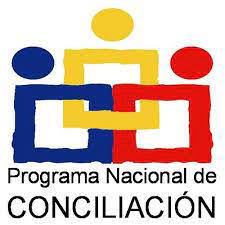 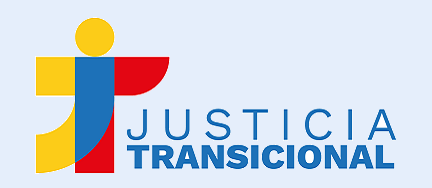 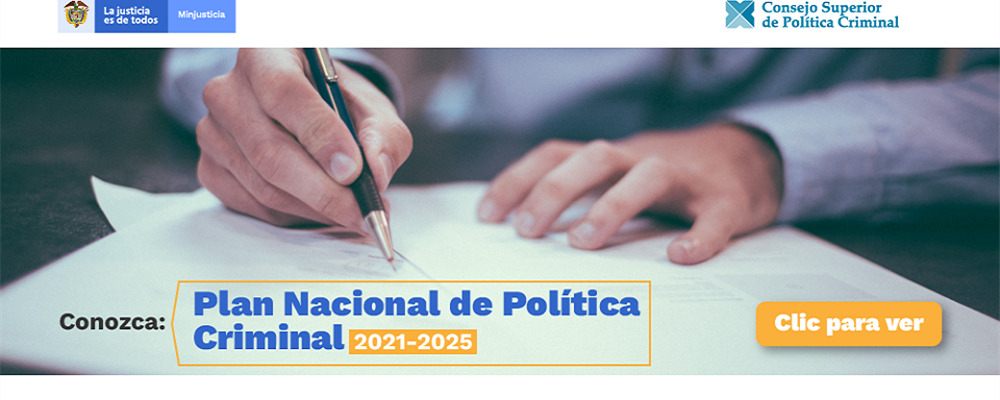 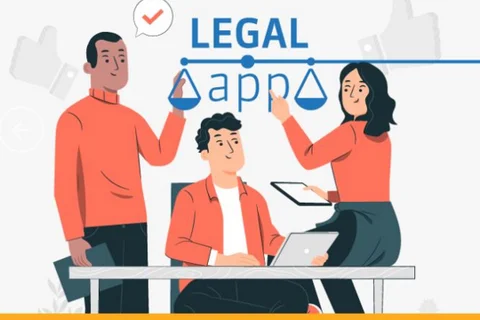 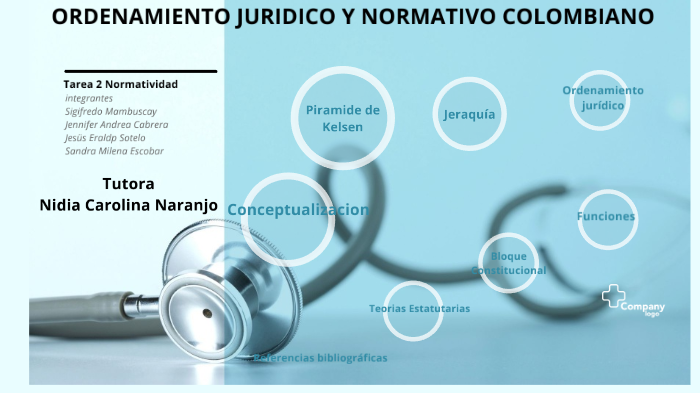 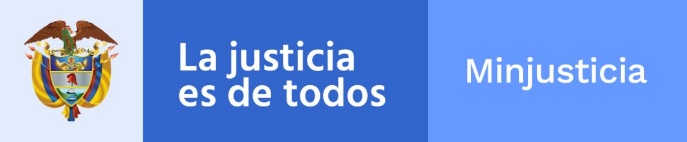 CONTENIDOINTRODUCCIÓNPÁG. 03AVANCES CONSOLIDADOS DEL MINISTERIO DE JUSTICIA Y DEL DERECHOPÁG. 05AVANCE DETALLADO POR PROYECTO DE INVERSIONPÁG. 9VICEMINISTERIO DE PROMOCIÓN DE LA JUSTICIA									PÁG. 9VICEMINISTERIO DE POLÍTICA CRIMINAL Y JUSTICIA RESTAURATIVA PÁG. 33DESPACHO DEL MINISTROPÁG. 44SECRETARIA GENERAL PÁG. 48INTRODUCCIÓNEl presente documento contiene el resultado de la revisión y análisis del avance de seguimiento a los proyectos de inversión del Ministerio de Justicia y del Derecho con corte a 30 de Junio de 2022. La fuente de información es el Sistema de Seguimiento a Proyectos de Inversión – SPI, el cual es administrado por el Departamento Nacional de Planeación. El Departamento Nacional de Planeación – DNP, en el Decreto 1082 de 2015, Titulo 6 de la Parte 2 del Libro 2 Capítulo 6, reglamenta el seguimiento a los proyectos de inversión pública, indica la responsabilidad de reportar mensualmente en la plataforma SPI (Seguimiento a Proyectos de Inversión), administrada por el DNP, los avances que el proyecto obtiene durante la vigencia presupuestal con calidad, oportunidad y coherencia. Mediante Resolución Reglamentaria Orgánica REG-ORG-0032 del 19 de julio de 2019 la Contraloría General de la Nación realizará seguimiento a los proyectos de inversión de las entidades del estado mediante la información cualitativa y financiera registrada en el Sistema SPI durante los 5 primeros días hábiles del mes siguiente al finalizado.Adicionalmente, en cumplimiento del Decreto 1499 de 2017, que reglamenta el Modelo Integrado de Planeación y Gestión MIPG, se presentará al Comité Institucional de Gestión y Desempeño cada tres meses un informe de avance en el seguimiento a proyectos de inversión, el cual será extraído del SPI como fuente oficial. Por lo anterior, el seguimiento a los proyectos de inversión en el Sistema de Seguimiento de Proyectos SPI del Ministerio de Justicia y del Derecho se realiza de manera mensual, en cumplimiento de la normatividad vigentes y se realizará trimestralmente un informe consolidado del avance del seguimiento en el trimestre con base en lo reportado en el SPI como avance financiero, físico y de gestión de cada uno de los proyectos.La consolidación de los datos y cifras referidos en el presente informe son el resultado de los reportes registrados por las dependencias para la vigencia 2022, a 11 proyectos de inversión en ejecución gerenciados por 8 dependencias, con apropiación vigente de $52.494 millones, en el Sistema para avance financiero, físico y de gestión y se complementa con la información cuantitativa y cualitativa del Informe de Avance mensual que se anexa en el mismo. Adicionalmente, en el Artículo 2.2.6.6.2. Reportes de seguimiento a los proyectos de inversión del Decreto 1082 de 2015, se estipula que “Las oficinas de planeación de las entidades ejecutoras, o quien haga sus veces, serán las responsables de verificar la oportunidad y calidad de la información registrada en el sistema.”, para lo cual el presente documento evidencia el seguimiento realizado por parte de la Oficina Asesora de Planeación a dicha información, sirviendo como insumo para la generación de alertas y recomendaciones. Enmarcada en mencionada función, la OAP realiza el respectivo seguimiento mediante una primera revisión efectuada en el 4to y 5to día hábil siguiente al mes finalizado, generando las observaciones respectivas con el fin que la dependencia cuente con el tiempo suficiente de realizar los ajustes antes del cierre del sistema SPI, posteriormente se efectúa una segunda revisión después del cierre verificando las modificaciones  para verificar los ajustes a las observaciones de la OAP en un archivo de Excel, el cual se adjunta al correo mensual remitido a las dependencias donde se solicita la actualización en el sistema SPI del mes siguiente, en este archivo se evidencian aquellas observaciones o comentarios no corregidos así como los avances del mes anterior.Metodología de Medición Los avances son generados directamente por el Sistema de Seguimiento a Proyectos de Inversión – SPI de la siguiente manera:Fuente DNP - SPIPartiendo del avance financiero, físico y de gestión reportado en el sistema SPI para cada uno de los proyectos de inversión del Ministerio, se realiza su evaluación mediante la medición de semáforos con los siguientes criterios:Cumplimiento de los proyectos de inversión: Consiste en el contraste entre el porcentaje de avance financiero, físico y de gestión reportado en el sistema SPI para cada uno de los proyectos de inversión del Ministerio, con respecto a la meta programada, el cual se presenta a través de un cuadro de mando que se basa en la utilización de los colores de un semáforo, como se describe a continuación: De acuerdo a estas convenciones, el color rojo refleja un estado “insuficiente”, el amarillo equivale a “aceptable” y el verde a “satisfactorio”. Para el presente informe de proyectos de inversión la meta programada se proyecta anualmente sobre el 100% en avance financiero, físico y gestión.AVANCES CONSOLIDADOS DEL MINISTERIO DE JUSTICIA Y DEL DERECHOEl siguiente informe presenta de forma consolidada los datos de los avances físico, financiero y de gestión de los proyectos de inversión por cada una de las dependencias del Ministerio de Justicia y del Derecho con corte a 30 de Junio de 2022, si se requiere información adicional se puede remitir al Sistema de Seguimiento a los Proyectos de Inversión SPI, donde se encuentra en cada uno de los ítems del sistema las cifras de avance de los proyectos de inversión, así como el documento de avance mensual, en el cual se amplia y detalla mencionada información.El Ministerio de Justicia y del Derecho a Junio 30 de 2022 cuenta con 11 proyectos de inversión, en ejecución gerenciados por 8 dependencias, con apropiación vigente de $52.494 millones, los cuales a su vez tienen 68 productos con 98 indicadores de productos y 145 actividades.*Productos y actividades con recursos apropiados en la vigencia 2022	**Incluye Indicadores principales y secundariosA continuación se presentan los avances en los proyectos de inversión del Ministerio de Justicia y del Derecho a 30 de Junio de 2022:Avance financiero: Los 11 proyectos de inversión cuentan con una apropiación vigente de $52.494 millones, de los cuales a 30 de Junio cuentan con compromisos por un monto de $15.393 millones que equivalen a un 29,32% y en obligaciones por $6.821 millones correspondientes al 12,99%.Por ocasión al fallo de la Corte Constitucional sobre la inexequibilidad del artículo 124 de la ley 2159 de 2021, se realiza la liquidación anticipada de tres (3) convenios firmados en los meses de febrero y abril, por ende, el avance financiero muestra una disminución del porcentaje de compromisos a la fecha frente al reportado en el mes de Mayo de 2022.Avance físico: El porcentaje de avance físico en promedio se encuentra en 16,8% de cumplimiento frente a las metas establecidas en los indicadores de producto, no obstante en el seguimiento mensual se registran las actividades realizadas en cumplimiento de las metas de los indicadores de productos.Avance de gestión: El porcentaje de avance de gestión en promedio es 50,9% de cumplimiento frente a los indicadores de gestión programados en los proyectos de inversión.La grafica muestra el porcentaje avance mensual consolidado de todos los proyectos del Ministerio para la vigencia en cada nivel de avance. Grafica No 1Evolución porcentual consolidada Ministerio de Justicia y del DerechoEn la siguiente gráfica se registra el comportamiento mensual frente al avance físico, financiero y de gestión de los proyectos de inversión por cada una de las dependencias del Ministerio de Justicia y del Derecho para la vigencia 2022.Grafica No 2Avance físico, financiero y de gestión por dependenciaA continuación, se presenta el cuadro de mando consolidado con la apropiación vigente, el avance financiero (frente a obligados), físico y de gestión de cada uno de los proyectos de inversión, de acuerdo con las metas programadas con corte a 30 de Junio de 2022.Como se indicó en la introducción el semáforo en el avance financiero, físico y de gestión mide los avances con respecto a la meta de 100% en el año, es decir el punto de referencia comparativo es anual, con los siguientes parámetros: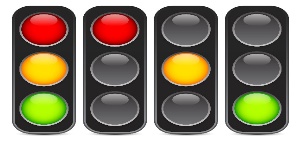 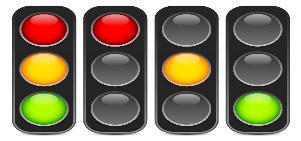 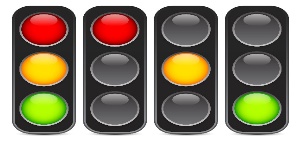 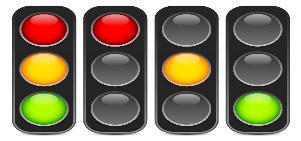 AVANCE DETALLADO POR PROYECTO DE INVERSIONVICEMINISTERIO DE PROMOCIÓN DE LA JUSTICIAEl Viceministerio de Promoción de la Justicia, cuenta con tres direcciones, las cuales en la presente vigencia ejecutan 5 proyectos de inversión cuya apropiación asciende la cifra de $33.230 millones, monto que representa el 63,30% del presupuesto de inversión del Ministerio. DIRECCION DESARROLLO DEL DERECHO Y ORDENAMIENTO JURIDICOLa Dirección de Desarrollo del Derecho y Ordenamiento Jurídico para la vigencia 2022 cuenta con un (1) proyecto de inversión a cargo, cuya apropiación presupuestal se encuentra por valor de $ 760.000.000, cifra que representa el 1% del presupuesto total de Gastos de Inversión asignados al Ministerio de Justicia y del Derecho, a continuación se presenta la información general del proyecto, ejecución presupuestal y avances a la fecha.Grafica No 3Evolución porcentual de la dependenciaAVANCE FISICOEl porcentaje de avance físico se encuentra en 805% frente a las metas establecidas en los indicadores de producto, el comportamiento frente a los productos programados es el siguiente:Proyecto: Mejoramiento de la aplicación del principio de seguridad jurídica a nivel NacionalLa ejecución del proyecto de inversión se encuentra con corte a 30 de junio, con una avance por encima del 90% en dos productos que al periodo de estudio es significativo, los otros dos productos no presentan avance pero si se registraron actividades de socialización de la metodología de depuración normativa.Articulación indicadores de producto con los Indicadores SinergiaArticulación indicadores de producto con los Indicadores del Plan Estratégico InstitucionalEsta articulación se evidencia en la realización del análisis y actualización de las afectaciones normativas y jurisprudenciales de las normas de carácter general y abstracto, la cual se efectúa con el fin de que las mismas sean depuradas y publicadas y se relaciona directamente con el producto 2.AVANCE FINANCIEROEl proyecto de inversión cuenta con una apropiación vigente de $760 millones, de los cuales a la fecha se cuenta con un porcentaje de ejecución del 80% en compromisos y 40% en obligaciones.Los movimientos presupuestales de este rubro, se relacionan a continuación:El proyecto presenta una notable diferencia del avance financiero frente al avance físico y de gestión, no obstante esto se debe a que los avances financieros reportados en el Aplicativo SPI corresponden a los recursos obligados, pero a enero ya se contaba con el 80% de los recursos comprometidos, pero a ese corte ningún pago realizado de la contratación; sin embargo los avances físicos y de gestión son significativos aunque estos se desprenden de producto y actividades muy puntuales del proyecto.Adicionalmente, el avance financiero refleja un leve aumento durante el segundo y tercer mes de la vigencia que se va incrementando con el pago de honorarios, aunque este no va a presentar un equilibrio entre el avance físico y de gestión, se entiende razonable su comportamiento debido a los argumentos ya mencionados. Sin embargo se espera que en el segundo trimestre se comprometa el 20% que corresponde a la prórroga de los contratos de prestación de servicios y se obligue el 60% restante de los recursos apropiados para poder aumentar los avances reportados.AVANCE DE GESTIÓNFrente a los indicadores de gestión uno de ellos se encuentra al 100% corroborando la ejecución presupuestal en cuanto a compromisos, los otros dos indicadores son informes con cortes trimestrales y/o mensuales que se presentaran durante la vigencia. Los indicadores en general presentan coherencia con la ejecución física y financiera reportada.DIRECCION DE JUSTICIA FORMALLa Dirección de Justicia Formal en la vigencia 2022 cuenta con dos (2) proyectos de inversión a su cargo, cuya apropiación presupuestal se encuentra por valor de $22.970.000.000, cifra que representa el 43,76 % del presupuesto total de Gastos de Inversión asignados al Ministerio de Justicia y del Derecho, a continuación, se presenta la información general de los proyectos, ejecución presupuestal y avances de la dependencia con corte al 30 de Junio de 2022.Grafica No 4Evolución porcentual de la dependenciaSe evidencia una notable diferencia entre el avance de gestión frente al avance físico y financiero, se recomienda continuar registrando en el documento de avance mensual del SPI la justificación de mencionada diferencia.AVANCE FISICOEl porcentaje de avance físico de la dependencia se encuentra a 30 de junio de 2022 en un cumplimiento del 10% frente a las metas establecidas en los indicadores de producto, en este orden de ideas a continuación se presenta el comportamiento de avance frente a los productos programados:Proyecto: Ampliación de capacidades para la articulación y promoción de la Justicia formal a nivel NacionalProyecto: Fortalecimiento de la Justicia con enfoque diferencial a nivel NacionalConsiderando que la ejecución de los dos proyectos de inversión se encuentran con corte a 30 de junio, se evidencia que 12 de los indicadores de producto principales y 6 de los secundarios se encuentran con cumplimiento por debajo del 0%, denotando que no se presentaron avances en el segundo trimestre del año dado que en este mismo porcentaje finalizó el primero, así mismo 4 de los indicadores principales se presentan por debajo del 40%; Tres de los indicadores principales muestran un avance del 100%.En virtud de lo anterior y procurando equilibrar el avance de gestión con el avance físico de los productos se recomienda agilizar el trámite de los procesos contractuales y ejecución de las actividades que permitan materializar los productos programados, evitando finalizar la vigencia con metas rezagadas.Frente a las metas rezagadas 2021, evidenciadas en tres de los productos, a la fecha todas se encuentran cumplidas.Articulación indicadores de producto con los Indicadores SINERGIAProyecto Ampliación de capacidades para la articulación y promoción de la Justicia formal a nivel NacionalFrente al indicador “Recomendaciones emitidas por la Mesa Permanente de Administración de Justicia”, no aplica relación con un producto directo del proyecto de inversión, al finalizar el segundo trimestre se encuentra en ejecución, por lo cual se recomienda agilizar la realización de actividades con el fin de cumplir con la meta de la vigencia.Proyecto Fortalecimiento de la Justicia con enfoque diferencial a nivel NacionalComo se evidencia frente a los indicadores de Sinergia relacionados con los indicadores de producto, su avance se enmarca en el desarrollo de los procesos contractuales, los cuales permitirán el cumplimento de los indicadores programados.Articulación indicadores de producto con los Indicadores del Plan Estratégico InstitucionalProyecto Ampliación de capacidades para la articulación y promoción de la Justicia formal a nivel NacionalAnalizando el cuadro anterior se evidencia que frente a los indicadores de producto el  avance se enmarca en el desarrollo de los procesos contractuales, comportamiento directamente relacionado con las acciones descritas como avance en los indicadores del PEI.Proyecto Fortalecimiento de la Justicia con enfoque diferencial a nivel NacionalLos indicadores del Plan Estratégico Institucional, se encuentran en la fase de ejecución y actividades contractuales, con el fin de materializar los resultados programados.TRAZADORES PRESUPUESTALESProyecto Ampliación de capacidades para la articulación y promoción de la Justicia formal a nivel NacionalEste proyecto presenta recursos focalizados en el trazador “Construcción de Paz” correspondiente a la apropiación que financia la contratación de un asesor que acompaña parcialmente las actividades relacionadas con el compromiso de creación de la especialidad agraria y rural, en cumplimiento al indicador A.11 del PMI. El  avance  de  la ejecución de estos recursos se presenta a continuación:Proyecto Fortalecimiento de la Justicia con enfoque diferencial a nivel NacionalEl proyecto registra los siguientes recursos en los trazadores presupuestales de: Equidad de género: Correspondiente a las actividades de formación en género y violencias basadas en género, fortalecimiento  de  las  Comisarías  de  Familia,  asistencia  técnica para  la  implementación  de  la guía de atención a mujeres, y estrategias para el empoderamiento de la mujer, en temas de justicia.Grupos  étnicos: Corresponde a las actividades de formación en pluralismo jurídico y jurisdicción especial indígena, el desarrollo de la consulta previa del artículo 246 de la Constitución Política de Colombia, desarrollo de encuentros para la socialización del componente indígena del Plan Decenal de Justicia, implementación del banco de iniciativas y proyectos indígenas, fortalecimiento de los MASC con las comunidades afrocolombianas, encuentros con la comunidad Rom, asistencias técnicas y ejercicios de caracterización de justicia propia, previamente descritos.Construcción de paz: Corresponde a las iniciativas de formación y asistencia técnica para la promoción del acceso a la tierra y la justicia de la mujer rural.A continuación, se presentan los movimientos presupuestales a la fechaAVANCE FINANCIEROPara la vigencia 2022, el proyecto “Ampliación de capacidades para la articulación y promoción de la justicia formal a nivel nacional” cuenta con una apropiación de $9.590 millones, monto equivalente al 18,27% del total de la asignación de inversión del Ministerio de Justicia. Así mismo el proyecto “Fortalecimiento de la justicia con enfoque diferencial a nivel nacional” cuenta con una apropiación de $13.380 millones, valor equivalente al 25,49% de la asignación de los proyectos de inversión del Ministerio.Los movimientos presupuestales de estos rubros, se relacionan a continuación:Frente a la ejecución presupuestal, los compromisos y obligaciones se registran por debajo del 40%, siendo un porcentaje bajo considerando que nos encontramos en el segundo trimestre de la vigencia, donde la ejecución debería encontrarse en un promedio 50%, basado en esta información se requiere aumentar la ejecución de recursos programados principalmente por concepto de obligados, procurando mantener un avance equitativo físico, presupuestal y de gestión, cumpliendo con la entrega de los productos oportunamente y evitando perdida de apropiación al finalizar la vigencia, dado que el DNP y Minhacienda consideran dicho comportamiento presupuestal durante el proceso de asignación de recursos en este momento para la validación de los recursos asignados en el Proyecto de Ley de presupuesto de la siguiente vigencia.AVANCE DE GESTIÓNProyecto Ampliación de capacidades para la articulación y promoción de la justicia formal a nivel nacionalProyecto Fortalecimiento de la justicia con enfoque diferencial a nivel nacionalFrente a los indicadores de gestión, el avance de los mismos en los proyectos en su mayoría se encuentra en el 50% dado a los informes generados por los mismos en el marco de sus funciones en desarrollo de los proyectos de inversión, así mismo, los indicadores de “Contratos suscritos” y “Convenios y/o Acuerdos de Servicios Suscritos” cuentan con un cumplimiento del 100% en ambos proyectos ya que su avance refiere a la contratación del personal.2.1.3 DIRECCION DE METODOS ALTERNATIVOS DE SOLUCION DE CONFLICTOSLa Dirección de Métodos Alternativos de Solución de Conflictos en la vigencia 2022 cuenta con dos (2) proyectos de inversión a cargo, cuya apropiación presupuestal se encuentra por valor de $9.500.000.000, cifra que representa el 18,10% del presupuesto total de Gastos de Inversión asignados al Ministerio de Justicia y del Derecho, a continuación, se presenta la información general de los proyectos y ejecución presupuestal a la fecha vigencia 2022.Grafica No 5Evolución porcentual de los proyectosAVANCE FISICOEl porcentaje de avance físico de la dependencia se encuentra en 10% frente a las metas establecidas en los indicadores de producto, el comportamiento frente a los productos programados es el siguiente:Proyecto Mejoramiento del acceso a la Justicia local y rural a nivel NacionalFrente al anterior proyecto de inversión, se debe aclarar lo siguiente:La descripción del producto esta definido en el documento soporte cargado en el sistema SUIFP así: PRODUCTO 6: Casas de Justicia en OperaciónContempla la viablización de proyectos presentados por entes territoriales para la cofinanciación de casas de justicia que cumplan los requisitos del Programa Nacional de Casas de Justicia y Convivencia Ciudadana. De esta manera, se destinan los recursos necesarios para la  cofinanciación de nuevas Casas de Justicia y se realiza acompañamiento técnico a las Entidades Territoriales en su implementación y operación.En este orden de ideas se genera una alerta dado que en el mes de mayo se registro un avance de 3 en mencionado producto, con la siguiente justificación en el documento anexo y sistema  Con corte a 31 de mayo de 2022, se han firmado los siguientes convenios:- Convenio de Cooperación mutua y unión de los esfuerzos entre el Ministerio de Justicia y del Derecho y el municipio de Chipaque (Cundinamarca) para cofinanciación de la construcción de la Casa de Justicia en el municipio de Chipaque (Cundinamarca)”, de conformidad con el proyecto presentado por el ente territorial, la viabilidad técnica y social emitida por los funcionarios competentes.- Convenio de Cooperación mutua y unión de los esfuerzos entre el Ministerio de Justicia y del Derecho y el municipio de Florida (Valle) para cofinanciación de la construcción de la Casa de Justicia en el municipio de Florida (Valle).- Convenio de Cooperación mutua y unión de los esfuerzos entre el Ministerio de Justicia y del Derecho y el municipio de Zarzal (Valle) para la cofinanciación para la construcción de la Casa de Justicia en el municipio de Zarzal (Valle).No obstante, realizando la revisión correspondiente al mes de Junio se evidencia que mencionado avance fue reversado, influyendo directamente en la disminución del porcentaje de avance físico del mes de mayo (42%) al del mes de junio (10%), justificado por la dependencia en que por ocasión al fallo de la Corte Constitucional sobre la inexequibilidad del artículo 124 de la ley 2159 de 2021, se inicia el proceso de liquidación de los convenios ya firmados en el mes de mayo.Estos datos que no representan información coherente sobre los avances mensuales, dado que si el producto en cantidad se considera realizado cuando la casa de Justicia se encuentra cofinanciada y en operación, la sola firma de los convenios no se debería registrar como un porcentaje de avance final mensual del producto.Desarrollo integral de los Métodos de Resolución de Conflictos a nivel NacionalAnalizando los cuadros anteriores se evidencia que 4 de los indicadores de producto principales cumplen con un avance físico del 100%, así mismo, se muestra que dos de los indicadores principales y uno secundario cuentan con un avance por encima del 50%. En este orden de ideas el 39% de la totalidad de los indicadores presenta avance a la fecha, por lo cual no obstante las actividades realizadas, se requiere agilizar el trámite de los procesos contractuales y ejecución de las actividades que permitan materializar los productos programados, evitando finalizar la vigencia con metas rezagadas en el restante de los indicadores.Articulación indicadores de producto con los Indicadores SINERGIAProyecto Mejoramiento del acceso a la Justicia local y rural a nivel NacionalLa siguiente tabla permite evidenciar la relación del indicador de Sinergia y su avance con los indicadores de producto del proyecto.Frente al indicador “Porcentaje de municipios priorizados con modelos de oferta de justicia local y rural implementado”, este se encuentra relacionado con el indicador de producto “Entidades territoriales asistidas técnicamente”. Mediante el informe presentado por el PNUD al MJD se puede constatar que el indicador de seguimiento queda cumplido en el 100%, toda vez que los municipios beneficiados de la implementación de los MJLR cubrieron las ocho categorías con los cuatro componentes establecidas en los lineamientos de los MJLR.Desarrollo integral de los Métodos de Resolución de Conflictos a nivel NacionalLa siguiente tabla permite evidenciar la relación de los indicadores de Sinergia con los indicadores de producto del proyecto, como el cumplimiento de los mismos permite avanzar en dichos indicadores.1. El indicador “Municipios con conciliación en equidad implementada” es un indicador acumulativo. Para la vigencia 2022 se programó la implementación en 9 municipios, de tal forma que a 31 de diciembre de 2022 se logrará una meta anual acumulativa de 300 municipios con conciliación en equidad implementada. 2. Para el caso del indicador registrado en el PEI “Solicitud de Métodos de Resolución de Conflictos atendidas en junio del año 2022 fueron atendidas 15.972 solicitudes, a través de los Métodos de Resolución de Conflictos (conciliación en derecho, en equidad, arbitraje y amigable composición), para un acumulado en el 2022 de 83.370 y el agregado para elcuatrienio (2019 - 2022) de 1.160.866 solicitudes atendidas.Nota 1: Es pertinente aclarar que el avance del indicador “Solicitudes de Métodos de Resolución de Conflictos atendidas” correspondiente a 83.370 es con corte a 30 de junio de 2022, por lo tanto, difiere de la cifra dispuesta en el Plan Estratégico Institucional, la actualización de la cifra en el PEI se realizará en el mes de julio de 2022 – fecha programada por la OAP.Articulación indicadores de producto con los Indicadores del Plan Estratégico InstitucionalProyecto Mejoramiento del acceso a la Justicia local y rural a nivel NacionalLa siguiente tabla permite evidenciar la relación del objetivo estratégico, indicadores y metas con los indicadores de producto del proyecto, como el cumplimiento de los mismos permite avanzar en dichos indicadores.Para el primer indicador “Entidades territoriales asistidas técnicamente para el fortalecimiento y promoción institucional del Programa Nacional Casas de Justicia y Convivencia Ciudadana, se adelantan actividades de inducción para el acompañamiento en la implementación de las líneas estratégicas de género, prevención y atención a la violencia contra la mujer, la familia y derechos humanos DDHH, así como lo relacionado con el componente étnico y diferencial. Con corte a 30 de junio de 2022, se han adelantado las siguientes actividades:- Asistencia técnica a 27 entidades territoriales a través del Programa Nacional de Casas de Justicia y Convivencia Ciudadana en materia de atención diferencial, componente étnico, DDHH y Sistema de Información de Casas de Justicia (SICJ).- Asistencia técnica a 6 entidades territoriales a través de capacitación de Introducción a funcionarios en Centros de Convivencia en el componente diferencial Étnico en los municipios de Puerto Caicedo - Putumayo, Fortul – Arauca, Saravena – Arauca, Sacama - Casanare, Calamar – Guaviare y el Espinal – Tolima.- Asistencia técnica a 2 entidades territoriales a través de capacitación de Introducción a funcionarios de la casa de justicia en componente diferencial Étnico en los municipios de Bucaramanga y Floridablanca (Santander).Para el segundo indicador “Porcentaje de municipios priorizados con modelos de oferta de justicia local y rural implementado“, Mediante el informe presentado por el PNUD al MJD se puede constatar que el indicador para la vigencia 2022 se cumple, toda vez que los municipios beneficiados de la implementación de los MJLR cubrieron las ocho categorías con los cuatro componentes establecidas en los lineamientos de los MJLR.Desarrollo integral de los Métodos de Resolución de Conflictos a nivel NacionalLa siguiente tabla permite evidenciar la relación del objetivo estratégico, indicadores y metas con los indicadores de producto del proyecto, como el cumplimiento de los mismos permite avanzar en dicho indicador.El indicador registrado en el PEI “Municipios con conciliación en equidad implementada” es un indicador acumulativo. Para la vigencia 2022 se programó la implementación en 9 municipios, de tal forma que a 31 de diciembre de 2022 se alcanzará la meta anual acumulativa de 300 municipios con conciliación en equidad implementada.Para el caso del indicador registrado en el PEI “Solicitud de Métodos de Resolución de Conflictos atendidas” en junio del año 2022 fueron atendidas 15.972 solicitudes, a través de los Métodos de Resolución de Conflictos (conciliación en derecho, en equidad, arbitraje y amigable composición), para un acumulado en el 2022 de 83.370 y el agregado para elcuatrienio (2019 - 2022) de 1.160.866 solicitudes atendidas.TRAZADORES PRESUPUESTALESDesarrollo integral de los Métodos de Resolución de Conflictos a nivel NacionalEn línea con los indicadores AG6, AG7 y A12 del Plan Marco de Implementación del acuerdo final para la terminación del conflicto y la construcción de una paz estable y duradera, que se encuentran a cargo de la DMASC, el proyecto se focalizó en las políticas transversales: 1) “Construcción de paz”, 1. Reforma Rural Integral–1.1. Ordenamiento rural y uso del suelo y 2) “Equidad de Género” en la categoría “Educación y acceso a nuevas tecnologías – Desarrollo institucional y transformación cultural.La siguiente tabla muestra el presupuesto asignado para la presente vigencia, así como su avance presupuestal:AVANCE FINANCIEROPara la vigencia 2022, el proyecto “Mejoramiento del acceso a la Justicia local y rural a nivel Nacional” cuenta con una apropiación de $6.500 millones, monto equivalente al 12,38% del total de la asignación de inversión del Ministerio de Justicia. Así mismo el proyecto “Desarrollo integral de los métodos de resolución de conflictos a nivel Nacional” cuenta con apropiación de 3.000 millones, valor equivalente al 5,71% de la asignación de los proyectos de inversión del Ministerio.Los movimientos presupuestales de estos rubros, se relacionan a continuación:Frente a la ejecución presupuestal, se evidencia una reducción en el monto de los compromisos frente al porcentaje registrado en el primer trimestre, dado que los compromisos estaban establecidos por tres (3) convenios firmados en los meses de febrero y abril, debido a un fallo de la Corte Constitucional sobre la inexequibilidad del artículo 124 de la ley 2159 de 2021, se realiza la liquidación anticipada de los mismos, lo cual ocasiona la reducción de los montos comprometidos.En virtud de lo anterior, el porcentaje de avance de la dependencia por concepto de obligados se encuentra por debajo del 11%, siendo este un cumplimiento bajo considerando que el presente informe tiene corte de 30 de Junio, por lo cual se recomienda dar cumplimiento a la ejecución de recursos programados en concepto de obligaciones, procurando mantener un avance equitativo físico, presupuestal y de gestión, cumpliendo con la entrega de los productos oportunamente y evitando perdida de apropiación al finalizar la vigencia.AVANCE DE GESTIÓNProyecto Mejoramiento del acceso a la Justicia local y rural a nivel NacionalDesarrollo integral de los Métodos de Resolución de Conflictos a nivel NacionalFrente a los indicadores de gestión, el promedio de avance de los proyectos se encuentra por encima del 50%, no obstante considerando su naturaleza, su comportamiento de avance es coherente, dado que las reuniones e informes se encuentran programados para realizar mensualmente. Es importante continuar justificando en el documento soporte de avance mensual la diferencia con los avances financiero y físico.RECOMENDACIONESSe solicita tener presente las alertas generadas por el Departamento Nacional de Planeación remitidas en los primeros 3 días hábiles del mes verificando y ajustando las observaciones en la medida del diligenciamiento de la información en el sistema SPI antes del cierre del mismo, el cual es al 5to día hábil del siguiente al finalizado.Se recomienda la pronta ejecución de los recursos del crédito BID, asignados al proyecto de inversión de la Dependencia de Justicia Formal en el proyecto “Ampliación de capacidades para la articulación y promoción de la justicia formal a nivel nacional” en la ejecución de la actividad “Brindar acompañamiento a los gestores de justicia nacionales y territoriales en la identificación e implementación de mejoras para la optimización de los servicios de justicia”, cuyos indicadores de producto son “Asistencias técnicas realizadas” y “Entidades asistidas técnicamente en promoción y articulación de los servicios de justicia” dado que estos se reflejan a la fecha en cumplimiento del 0% respectivamente, siendo esto base de un bajo porcentaje de avance físico y financiero en el proyecto de inversión, considerando el monto asignado a la actividad.Es de anotar que esta oficina asesora con el presente informe pretende evidenciar el seguimiento realizado al comportamiento de los avances financiero, físico y de gestión de los proyectos de inversión, a cargo de cada una de las dependencias del Ministerio de Justicia y del Derecho, y manifestar alertas tempranas que permitan tomar decisiones oportunas para la ejecución eficiente y eficaz de los recursos asignados en la presente vigencia.2.2. VICEMINISTERIO DE POLÍTICA CRIMINAL Y JUSTICIA RESTAURATIVAEl Viceministerio de Política Criminal y Justicia Restaurativa cuenta con dos direcciones que ejecutan 3 proyectos que ascienden a $9.711 millones y que representan el 19% con respecto al presupuesto de inversión del Ministerio. 2.2.1 DIRECCIÓN DE JUSTICIA TRANSICIONALLa Dirección de Justicia Transicional para la vigencia 2022 ejecuta 1 (un) proyecto de inversión por un valor total de $ 4.671.174.190 el cual representa el 9% del presupuesto total de Gastos de Inversión asignados al Ministerio de Justicia y del Derecho, a continuación se presenta el proyecto en ejecución por parte de la dirección y sus avances con corte a 30 de junio del 2022.Grafica No 6Evolución porcentual del proyectoAVANCE FISICOEl porcentaje de avance físico se encuentra en 0% frente a las metas establecidas en los indicadores de producto, los productos programados son los siguientes:Se evidencia que el segundo trimestre de la vigencia continua sin avances cuantitativos en cuanto a productos, pero esto se debe a que se están retomando los procesos precontractuales que son de mayor envergadura para la ejecución del proyectos, esto debido al tiempo que tomo la Ley de garantías; sin embargo se indicó por parte del Gerente del Proyecto que se avanzó con la identificación de necesidades de intercambio de información, revisión de documentos CONPES, se ajustaron los formatos de fichas de necesidades de jornadas móviles, formato de concertación de municipios jornadas móviles, formato seguimiento a informes de los contratistas y se expuso la estrategia de prevención de Reclutamiento Forzado NNA a CIPRUNNA. Articulación indicadores de producto con los Indicadores del Plan Estratégico InstitucionalLa dependencia deja claridad que el cumplimiento de estas metas no se genera únicamente con los recursos de este proyecto.Analizando el cuadro anterior se evidencia que los indicadores se encuentran en proceso contractual, considerando la fecha del reporte y la programación de cumplimiento de las metas.TRAZADORES PRESUPUESTALESLos recursos del proyecto se encuentran focalizados en tres trazadores presupuestales; sin embargo la totalidad de los mismos se destinan a las víctimas por ser un proyecto que facilita todos los procesos de acceso a los mecanismos de justicia transicional.AVANCE FINANCIEROPara la vigencia 2022, el proyecto “Fortalecimiento de la articulación institucional en la aplicación de los mecanismos de Justicia transicional a nivel Nacional” cuenta con una apropiación de $4.671 millones, monto equivalente al 9% del total de la asignación de inversión del Ministerio de Justicia.Los movimientos presupuestales de este rubro, se relaciona a continuación:Frente a la ejecución presupuestal se presenta un avance del 6% con respecto al trimestre anterior, esto debido a que antes de finalizar el segundo trimestre se terminó Ley de garantías por lo que se encuentran retomando los procesos precontractuales que son de mayor envergadura para la ejecución del proyecto, procurando mantener un avance equitativo físico, presupuestal y de gestión, cumpliendo con la entrega de los productos oportunamente y evitando perdida de apropiación al finalizar la vigencia o la constitución de reservas presupuestales.AVANCE DE GESTIÓNFrente a los indicadores de gestión, no se evidencia avance cuantitativo sin embargo se registró avance cualitativo indicando que se avanza en realización de las fichas técnicas para la realización de las actividades necesarias para cumplir las metas propuestas.2.2.2 DIRECCIÓN DE POLITICA CRIMINAL Y PENITENCIARIALa Dirección de Política Criminal y Penitenciaria para la vigencia 2022 tiene a cargo dos (2) proyectos de inversión por un valor total de $5.100.000.000, los cuales representan el 10% del presupuesto total de Gastos de Inversión  asignados al Ministerio de Justicia y del Derecho, a continuación se presentan los proyectos en ejecución por parte de la dirección y sus avances.Grafica No 7Evolución porcentual de los proyectosAVANCE FISICOEl porcentaje de avance físico de la dependencia frente a las metas establecidas en los indicadores de producto de cada proyecto es el siguiente:La ejecución física de los proyectos de inversión con corte a 30 de junio se encuentra en un 70% y 39% respectivamente, con un avance significativo comparado con el primer trimestre de la vigencia. Adicionalmente a esto el 60% de los productos cuentan con avances los que demuestra la gestión y actividades desarrolladas para la consecución de los objetivos propuestos.Articulación indicadores de producto con SinergiaLa dirección a cargo informa que el proyecto “Optimización de los sistemas penales en el marco de la política criminal a nivel nacional”, es el único que se encuentra articulado con indicadores de producto con Sinergia.Articulación indicadores de producto con el Plan Estratégico InstitucionalDe conformidad con información reportada por el ejecutor los indicadores del PEI aplican para los dos proyectos así:Trazadores PresupuestalesProyecto Optimización de los sistemas penales en el marco de la PolíticaCriminal a nivel NacionalFortalecimiento de la prevención del delito en el marco de la política criminal a nivel NacionalAVANCE FINANCIEROPara la vigencia 2022, el proyecto “Optimización de los sistemas penales en el marco de la Política criminal a nivel Nacional” cuenta con una apropiación de $3.000 millones, monto equivalente al 6% del total de la asignación de inversión del Ministerio de Justicia. Así mismo el proyecto “Fortalecimiento de la prevención del delito en el marco de la política criminal a nivel Nacional” cuenta con apropiación de $2.100 millones, valor equivalente al 4% de la asignación de los proyectos de inversión del Ministerio.Los movimientos presupuestales de estos rubros, se relacionan a continuación:Frente a la ejecución presupuestal, las obligaciones se registran en un 30%; sin embargo, se encuentran entre un 70% los compromisos considerando que nos encontramos retomando los procesos precontractuales después de Ley de garantías se considera un porcentaje prudente pero se espera para el tercer trimestre encontrarse ya en un 95%;sin embargo se sugirió realizar un mayor seguimiento a los entregables para mejorar las obligaciones dando cumpliendo con la entrega de los productos oportunamente y evitando perdida de apropiación al finalizar la vigencia. Es preciso dejar claridad que la apropiación disponible es para dar continuidad a la prestación de servicios que se encuentra programada hasta el mes de septiembre del 2022 ha espera de instrucciones del gobierno entrante.AVANCE DE GESTIÓNProyecto Optimización de los sistemas penales en el marco de la PolíticaCriminal a nivel NacionalFortalecimiento de la prevención del delito en el marco de la política criminal a nivel NacionalFrente a los indicadores de gestión, se presenta una muy buen ejecución logrando que la contratación proyectada de los dos proyectos se encuentre al 100% durante el primer semestre del año los demás indicadores corresponden a seguimientos y reuniones que se realizan dentro de la ejecución del proyecto.RECOMENDACIONES PARA EL VICEMINISTERIO DE POLITICA CRIMINAL Y JUSTICIA RESTAURATIVASe solicita tener presente las alertas generadas por el Departamento Nacional de Planeación remitidas en los primeros 3 días hábiles del mes verificando y ajustando  las observaciones en la medida del diligenciamiento de la información en el sistema SPI antes del cierre del mismo, el cual es al 5to día hábil del siguiente al finalizado.Se solicita realizar el registro oportuno de la información en el SPI, para que esta Oficina Asesora de Planeación cuente con el tiempo para revisar y las Direcciones hacer los ajustes requeridos y poder registrar un informe de calidad y oportuno, se están identificando errores repetitivos evidenciando que no se están tomando en cuenta estas alertas.Se deben actualizar los avances todos los meses, en caso de no contar con un avance respecto del mes anterior se debe argumentar la razón en el documento anexo.Es de anotar que esta oficina asesora con el presente informe pretende evidenciar el seguimiento realizado al comportamiento de los avances financiero, físico y de gestión de los proyectos de inversión, a cargo de cada una de las dependencias del Ministerio de Justicia y del Derecho, y manifestar alertas tempranas que permitan tomar decisiones oportunas para la ejecución eficiente y eficaz de los recursos asignados en la presente vigencia.2.3. 	DESPACHO DEL MINISTRODel Despacho del Ministro, actualmente se cuenta con un proyecto de inversión a cargo de la Dirección de Tecnologías y Gestión de la Información en Justicia, cuya apropiación asciende la cifra de $ 5.725 millones, monto que representa el 11% del presupuesto de inversión del Ministerio. 2.3.2 DIRECCIÓN DE TECNOLOGÍAS Y GESTIÓN DE LA INFORMACIÓN EN JUSTICIALa Dirección de Tecnologías y Gestión de la Información en Justicia para la vigencia 2022 tiene a cargo la ejecución del proyecto de inversión denominado “Fortalecimiento de la gestión tecnológica con enfoque de investigación, desarrollo e innovación para el mejoramiento del acceso a la justicia a nivel nacional” por un valor total de  $ 5.725.000.000, los cuales representan el 11% del presupuesto total de Gastos de Inversión  asignados al Ministerio de Justicia y del Derecho, a continuación se presenta el proyecto en ejecución por parte de la dirección y sus avances.Grafica No 8Evolución porcentual del proyectoAVANCE FISICOEl porcentaje de avance físico se encuentra en 0% frente a las metas establecidas en los indicadores de producto programados de la siguiente manera:Considerando los recursos apropiados a este proyecto se genera una alerta en cuanto a la entrega de productos se refiere; sin embargo, la dirección argumenta que ya se encuentran los profesionales contratados que están trabajando y esperan recibir los primeros productos durante el segundo semestre de la vigencia fiscal y otros se encuentran retomando los procesos precontractuales teniendo en cuenta que ya termino el periodo de Ley de garantías; así mismo se cuenta con recursos disponibles para dar continuidad a la prestación de servicios que se encuentra contratada hasta el mes de septiembre, los otros gastos corresponden a procesos licitatorios que se encuentra en contractual. Articulación indicadores de producto con el Plan Estratégico InstitucionalCon el producto de servicio de información actualizada del proyecto, se apoyan acciones encaminadas a lograr la implementación de la política de gestión del conocimiento y la innovación, propuesta en el Plan Institucional.Analizando el cuadro anterior se evidencia que pese a que no hay un avance cuantitativo de las metas si se han realizado una serie de actividades que conllevan a la ejecución de las mismas, se recomienda avanzar de manera rápida en el cumplimiento de metas, evitando finalizar la vigencia con metas en rezago.AVANCE FINANCIEROPara la vigencia 2022, el proyecto “Fortalecimiento de la gestión tecnológica con enfoque de investigación, desarrollo e innovación para el mejoramiento del acceso a la Justicia a nivel Nacional” cuenta con una apropiación de $5.725 millones, monto equivalente al 11% del total de la asignación de inversión del Ministerio de Justicia.Los movimientos presupuestales de este rubro, se relaciona a continuación:Frente a la ejecución presupuestal, se evidencia un porcentaje bajo tanto de compromisos como de obligaciones. Sin embargo la Dirección a cargo argumenta que se encuentra reanudando el trabajo en los estudios previos y demás procesos precontractuales, pero se deja la alerta en dar cumplimiento a la ejecución de recursos programados procurando mantener un avance equitativo tanto físico, presupuestal y de gestión, cumpliendo con la entrega de los productos oportunamente y evitando perdida de apropiación al finalizar la vigencia.AVANCE DE GESTIÓNFrente a los indicadores de gestión, se presenta avance de 1 de los 3 estos debido a que los otros 2 presentan avance durante los últimos trimestres de la vigencia. Con respecto al avance del indicador de reuniones de seguimiento, se reporta primer seguimiento trimestral de los procesos de gestión y consecución de productos donde se identificaron dificultades asociadas a aumento de costos de algunos artículos de tecnología y licenciamiento, así mismo se incorporaron los nuevos lineamientos de Ley en la contratación cambiando la modalidad a concurso de méritos ajustando la documentación conforme lo señalado por la Autoridad Nacional de contratación Colombia compra eficiente, de lo cual se desprendieron las acciones pertinentes para alcanzar las metas de producto.2.4 	SECRETARIA GENERALLa Secretaria General, en la vigencia 2022, tiene a cargo 2 proyectos de inversión, cuya apropiación asciende a la cifra de $3.768 millones, monto que representa el 7,18% del presupuesto de inversión del Ministerio. 2.4.1. GRUPO DE GESTION DOCUMENTALEl Grupo de Gestión Documental en la vigencia 2022 cuenta con un (1) proyecto de inversión a su cargo, cuya apropiación presupuestal es de $400.000.000 cifra que representa el 0,76 % del presupuesto total de Gastos de Inversión asignados al Ministerio de Justicia y del Derecho, a continuación, se presenta la información general del proyecto, ejecución presupuestal con corte al 31 de marzo de 2022.Grafica No 9Evolución porcentual del proyectoEl proyecto presenta un avance financiero con una alta diferencia frente al avance físico y de gestión teniendo en cuenta que refiere a puntos porcentuales, y considerando que el corte de la información es el 6to mes del año, se debe revisar y agilizar el cumplimiento de lo compromisos y obligaciones dado que este cuenta con una relación directa con el cumplimiento de los productos (avance físico) y la gestión realizada en desarrollo de los mismos, se debe propender por mantener un avance equitativo entre los 3 conceptos.AVANCE FISICOEl comportamiento del avance físico frente a los productos programados es el siguiente:La ejecución del proyecto de inversión se encuentra con corte a 30 de Junio de 2022, evidenciando un avance del indicador del 64,15%, siendo un porcentaje adecuado a la fecha de corte del informe, se sugiere continuar agilizando el trámite de los procesos contractuales y ejecución de las actividades que permitan materializar el total del producto programado, evitando finalizar la vigencia con meta rezagada.Articulación indicadores de producto con los Indicadores de Planeación EstratégicaLa siguiente tabla permite evidenciar la articulación existente entre el Objetivo estratégico, indicador y meta del PEI con los indicadores de producto del proyecto. Frente a los indicadores del PEI su comportamiento de avance es coherente con la realización de las actividades a la fecha, por lo cual se debe continuar con la realización de las actividades programadas oportunamente.AVANCE FINANCIEROPara la vigencia 2022, el proyecto “Diseño e implementación de un modelo de gestión documental y administración de archivos en el Ministerio de Justicia y del Derecho Bogotá” cuenta con una apropiación de $400 millones, monto equivalente al 0,76% del total de la asignación de inversión del Ministerio de Justicia.Los movimientos presupuestales de este rubro, se relacionan a continuación:Frente a la ejecución presupuestal, por concepto de compromisos no se evidencia avance en el porcentaje de cumplimiento finalizado en el primer trimestre frente al segundo trimestre, por concepto de obligados el avance se refleja por debajo del 44% dado que son puntos porcentuales, se debe tener en cuenta que siendo la fecha de corte el 30 de Junio, el porcentaje de cumplimiento oportuno seria el 50% por lo cual se recomienda agilizar la ejecución de recursos evitando así la perdida de apropiación al finalizar la vigencia.Los recursos ejecutados corresponden al pago de contratos de prestación de serviciosProfesionales y de apoyo a la gestión.AVANCE DE GESTIÓNFrente a los indicadores de gestión, “contratos suscritos” se encuentra con cumplimiento del 100% correspondiente a la contratación del 100% del personal calificado requerido para el desarrollo de las actividades que componen el proyecto. El cumplimiento evidenciado en los otros dos indicadores es coherente dado que su realización es mensual.2.4.2. OFICINA ASESORA DE PLANEACION – SECRETARIA GENERALLa Oficina Asesora de Planeación con la secretaria general para la vigencia 2022 cuenta con un (1) proyecto de inversión a su cargo, cuya apropiación presupuestal esta por valor de $3.367.800.000 cifra que representa el 6,42 % del presupuesto total de Gastos de Inversión asignados al Ministerio de Justicia y del Derecho, a continuación, se presenta la información general del proyecto y ejecución presupuestal con corte al 31 de marzo de 2022.Grafica No 10Evolución porcentual del proyectoAVANCE FISICOEl comportamiento del avance físico frente a los productos programados es el siguiente:La ejecución del proyecto de inversión con corte a 30 de junio , muestra un cumplimiento por debajo del 50%, considerando que el corte del presente informe es el mes de Junio se recomienda agilizar la realización de las actividades programadas, y los procesos contractuales permitiendo materializar el total del producto programado, oportuna y eficazmente.Articulación indicadores de producto con los Indicadores de Planeación EstratégicaLa siguiente tabla permite evidenciar la articulación existente entre el Objetivo estratégico, indicador y meta del PEI con los indicadores de producto del proyecto.El avance de los indicadores se reporta anualmente, por lo cual no se registra avance en la fecha de corte.AVANCE FINANCIEROPara la vigencia 2022, el proyecto “Mejoramiento de la eficiencia institucional del MJD para el fortalecimiento del acceso a la justicia a nivel Nacional” cuenta con una apropiación de $2.400 millones, monto equivalente al 6% del total de la asignación de inversión del Ministerio de Justicia.Los movimientos presupuestales de este rubro, se relacionan a continuación:Frente a la ejecución presupuestal, con corte a 31 de marzo se ejecutaron recursos por concepto de compromisos por un monto de $2.571.974.799 siendo esto el 76,37% del valor total asignado y obligaciones por un monto de $395.882.550 siendo esta cifra el 11,75%, en este orden de ideas se debe priorizar la ejecución de recursos por concepto de obligados evitando así la perdida de apropiación al finalizar la vigencia.AVANCE DE GESTIÓNFrente a los indicadores de gestión, durante el mes de Junio de 2022 se presentaron 47 informes para un acumulado de 224 correspondientes a la ejecución de los contratistas financiados por el proyecto.Observaciones GeneralesDurante las respectivas revisiones mensuales, estas son las recomendaciones y observaciones realizadas a nivel general: Información registrada en el sistemaGeneral: Se recomienda especificar el avance en las casillas de observaciones tanto de actividades como de productos, siendo coherente en la especificación de la información, toda vez que cada una de las mismas (os) se define con sus propias características, la misma diferenciación se debe evidenciar en los avances registrados. Así mismo la información registrada debe ser diferente a la de los meses anteriores.Presupuestal: Los valores registrados en el sistema sean o no regionalizados frente a los recursos obligados y pagados, deben ser coherentes e iguales a los montos que registra el SIIF en el sistema.Trazadores presupuestales: Se debe registrar la información presupuestal de los recursos ejecutados.Gestión: En las casillas de observaciones se debe registrar el avance cualitativo frente a los indicadores mensual y acumulativo.Información en el documento anexoGeneral: Se recomienda continuar estableciendo el avance mensual y el acumulado a la fecha tanto de los productos como de las actividades.Se solicita enunciar en el documento anexo la justificación de la diferencia entre los avances físico, financiero y de gestión.Se recomienda tener en cuenta que los documentos anexos de seguimiento a los proyectos deben estar firmados por el Gerente del ProyectoEn el documento anexo es importante justificar, cuando la diferencia del porcentaje entre cada uno de los tipos de avance sea relevante.Productos: Se requiere en el anexo documento de avance mensual registrar la descripción del producto y en qué fecha se tiene programada su entrega. Ejemplo: “Documento de lineamientos técnico" se debe detallar cantidad, alcance, características, etc. Ejemplo: "para los operadores de Justicia en desarrollo de......" Registrar los avances frente a los productos programados, especificando cuales son las acciones del mes y cuáles son los avances acumulativos a la fecha.Actividades: Se debe especificar el nombre del producto, nombre de la actividad, detallar los avances cualitativos por actividad, con el fin de evidenciar las acciones realizadas con que producto se relacionanFinanciera: Se solicita diligenciar los siguientes cuadros, con la información financiera respectiva a nivel de productos y actividades, frente a compromisos y obligaciones considerando que la misma debe coincidir con las cifras registradas por Minhacienda según SIIF.Compromisos PND: Se deben indicar los compromisos a los que apuntan la ejecución del proyecto relacionados con el Plan Nacional de Desarrollo. Si está relacionado con un indicador de Gobierno Sinergia o con un indicador del Plan Estratégico Institucional, se debe indicar con que producto de la cadena de valor del proyecto se encuentra relacionado y su avance cuantitativo y cualitativo.Avance FormulaFinancieroEl avance financiero tiene como fuente el Sistema de Integrado de Información Financiera SIIF el cual migra automáticamente al SPI (Obligación / Apropiación Vigente)*100.Físico (∑ (Avance Indicador Automático Producto/ Meta Anual) * Participación del Costo del Producto en la vigencia-periodo) * 100%Gestión(∑ Avance Indicador Gestión i/ Meta Anual * Peso%)SemáforoCumplimiento frente al avance programado (100% anual)RojoMenor al 75%AmarilloMayor o igual al 75% y menor al 90%VerdeMayor o igual al 90%Ap. Vigente52.494Obligado6.821Rojo: Hasta 74.99%.Amarillo: De 75% a 89.90%Verde: Superior al 90%No.DEPENDENCIAPROYECTOMillones de pesosMillones de pesosMillones de pesosAvanceAvanceAvanceNo.DEPENDENCIAPROYECTOApropiaciónCompromisosObligacionesFinancieroFísicode Gestión1Dirección de Ordenamiento JurídicoMejoramiento de la aplicación del principio de seguridad jurídica a nivel nacional76060710039,76%85,00%68,50%2Dirección de Justicia FormalFortalecimiento de la justicia con enfoque diferencial a nivel nacional13.3809801094,14%13,00%60,00%3Dirección de Justicia FormalAmpliación de capacidades para la articulación y promoción de la justicia formal a nivel nacional9.5902.89933011,80%7,00%70,0%4Dirección de Métodos Alternativos de Solución de ConflictosMejoramiento del acceso a la justicia local y rural a nivel nacional6.5003.9151327,53%10,00%56,0%5Dirección de Métodos Alternativos de Solución de ConflictosDesarrollo integral de los métodos de resolución de conflictos a nivel nacional3.00093013113,26%15,0%58,40%6Dirección de Justicia TransicionalFortalecimiento de la articulación institucional en la aplicación de los mecanismos de justicia transicional a nivel nacional4.671522614,68%0,00%0,00%7Dirección de Política Criminal y PenitenciariaFortalecimiento de la prevención del delito en el marco de la política criminal a nivel nacional2.1001.3199828,40%39,0%83,50%8Dirección de Política Criminal y PenitenciariaOptimización de los sistemas penales en el marco de la política criminal a nivel nacional3.0002.14122238,64%70,00%78,40%10Dirección de Tecnologías y Gestión de Información en JusticiaFortalecimiento de la gestión tecnológica con enfoque de investigación, desarrollo e innovación para el mejoramiento del acceso a la justicia a nivel nacional5.7251.1731779,92%0,00%7,50%11Grupo de Gestión DocumentalMejoramiento de la oferta de servicios de gestión documental del Ministerio de Justicia y del Derecho a nivel Nacional400361 5143,74%64,00%65,0%12Oficina Asesora de PlaneaciónMejoramiento de la eficiencia institucional del MJD para el fortalecimiento del acceso a la justicia a nivel nacional3.3682.57239636,47%44,00%37,50%TOTAL PROYECTOSTOTAL PROYECTOS52.49415.3936.82113,0%  16,8% 50,9%ProductoIndicador de ProductoMetaAvance Marzo% Avance físico por productoServicio de divulgación para fortalecer el acceso al marco normativo y jurisprudencial  Normas de carácter general y abstractas  registradas en el Sistema Único de Información Normativa SUIN-JURISCOL50045190,20%Servicio de divulgación para fortalecer el acceso al marco normativo y jurisprudencial  Secundario: Jurisprudencia de constitucionalidad de la Corte Constitucional y nulidad del Consejo de Estado registrada en el Sistema Único de Información Normativa SUIN-JURISCOL 2008141%Servicio de información normativa y jurisprudencial implementadoVisitas al sitio3.370.0003.196.07494,84%Documentos metodológicosDocumentos metodológicos realizados200%Servicio de asistencia técnica en depuración normativaAsistencias técnicas realizadas400%Servicio de asistencia técnica en depuración normativaSecundario: Entidades asistidas técnicamente200%IndicadorMeta vigenciaAvanceIndicadores de producto del proyecto articuladosNormas de carácter general y abstracto de  alcance  nacional  incorporadas  al SUIN-Juriscol500 para la vigencia 2022451 normas, 90%Relacionado con el indicador “Servicio  de  divulgación  para  fortalecer  el  acceso  al  marco  normativo  y  jurisprudencial”Porcentaje  de  artículos  contenidos  en normas   con   fuerza   de   ley   vigentes depurados60% (66% en el cuatrienio)66%Relacionado con el indicador “Documentos metodológicos realizados” y “servicio de asistencia técnica en depuración normativa”Objetivo EstratégicoIndicador P.E.I.Meta VigenciaAvanceIndicadores de producto del proyecto articuladosFortalecer el sistema de justicia para que sea accesible, oportuno y cercano al ciudadanoNormas   de   carácter   general   y abstracto    de    alcance    nacional incorporadas al SUIN-Juriscol500451 normas, 90%Relacionado con el indicador “Servicio  de  divulgación  para  fortalecer  el  acceso  al  marco  normativo  y  jurisprudencial” Fortalecer el sistema de justicia para que sea accesible, oportuno y cercano al ciudadanoPorcentaje  de  artículos  contenidos en    normas    con    fuerza    de    ley vigentes depurados60% (66% en el cuatrienio)66%Relacionado con el indicador “Documentos metodológicos realizados” y “servicio de asistencia técnica en depuración normativa”PROYECTOSAPROPIACION VIGENTECOMPROMISOS -SIIF % COMPROMISOS/
APR. VIGENTEOBLIGADOS -SIIF % OBLIGADOS/
APR. VIGENTEMejoramiento de la aplicación del principio de seguridad jurídica a nivel nacional760.000.000,00607.377.816,0080%302.181.13040%IndicadorPesoMetaAvanceCumplimientoInformes de seguimiento realizadosUnidad de medida: Número30%4250%Contratos suscritosUnidad de medida: Número40%66100%Reuniones de seguimiento realizadasUnidad de medida: Número30%11545.45%ProyectoProductoIndicador de ProductoMetaAvance Junio 30% Avance físico por producto Ampliación de capacidades para la articulación y promoción de la Justicia formal a nivel NacionalServicio de articulación entre la Rama Ejecutiva y la Rama JudicialCompromisos suscritos 100,00% Ampliación de capacidades para la articulación y promoción de la Justicia formal a nivel NacionalDocumentos normativosDocumentos normativos realizados 5240,00% Ampliación de capacidades para la articulación y promoción de la Justicia formal a nivel NacionalServicio de información para orientar al ciudadano en el acceso a la justiciaVisitantes que consultan el sitio web Legal App1.500.000106.0357,07% Ampliación de capacidades para la articulación y promoción de la Justicia formal a nivel NacionalServicio de promoción del acceso a la justiciaEstrategias de acceso a la justicia desarrolladas300,00% Ampliación de capacidades para la articulación y promoción de la Justicia formal a nivel NacionalServicio de asistencia técnica en la promoción y articulación de los servicios de justiciaAsistencias técnicas realizadas1000,00% Ampliación de capacidades para la articulación y promoción de la Justicia formal a nivel NacionalServicio de asistencia técnica en la promoción y articulación de los servicios de justiciaSecundario: Entidades asistidas técnicamente en promoción y articulación de los servicios de justicia700,00% Ampliación de capacidades para la articulación y promoción de la Justicia formal a nivel NacionalServicio de educación informal para la gestión administrativa de justiciaPersonas capacitadas 20000,00% Ampliación de capacidades para la articulación y promoción de la Justicia formal a nivel NacionalServicio de educación informal para la gestión administrativa de justiciaSecundario: Cupos de formación habilitados65000,00% Ampliación de capacidades para la articulación y promoción de la Justicia formal a nivel NacionalServicio de información para el apoyo a la gestión de operadores de justicia implementadoConsultas atendidas1010100,00% Ampliación de capacidades para la articulación y promoción de la Justicia formal a nivel NacionalServicio de información para el apoyo a la gestión de operadores de justicia implementadoSecundario: Visitas al sitio150.00029.01219,34% Ampliación de capacidades para la articulación y promoción de la Justicia formal a nivel NacionalServicio de información para el apoyo a la gestión de operadores de justicia implementadoSecundario: Cursos virtuales ofertados100,00% Ampliación de capacidades para la articulación y promoción de la Justicia formal a nivel NacionalDocumentos de planeaciónDocumentos de planeación realizados100,00% Ampliación de capacidades para la articulación y promoción de la Justicia formal a nivel NacionalServicio de acompañamiento técnico para el desarrollo y promoción en la formación jurídicaEstrategias de promoción en formación jurídica implementadas200,00% Ampliación de capacidades para la articulación y promoción de la Justicia formal a nivel NacionalServicio de acompañamiento técnico para el desarrollo y promoción en la formación jurídicaSecundario: Iniciativas técnicas relacionadas con formación jurídica construidas200,00%ProyectoProductoIndicador de ProductoMetaAvance Junio 30% Avance físico por productoFortalecimiento de la Justicia con enfoque diferencial a nivel NacionalDocumentos de PlaneaciónDocumentos de planeación realizados100,00%Fortalecimiento de la Justicia con enfoque diferencial a nivel NacionalDocumentos normativosDocumentos normativos realizados100,00%Fortalecimiento de la Justicia con enfoque diferencial a nivel NacionalDocumentos de Lineamientos TécnicosDocumentos de lineamientos técnicos realizados
(Meta rezagada)0,450,45100,00%Fortalecimiento de la Justicia con enfoque diferencial a nivel NacionalDocumentos metodológicosDocumentos metodológicos Realizados10,2525,00%Fortalecimiento de la Justicia con enfoque diferencial a nivel NacionalServicio de Educación Informal para el acceso a la JusticiaEventos realizados400,00%Fortalecimiento de la Justicia con enfoque diferencial a nivel NacionalServicio de Educación Informal para el acceso a la JusticiaIndicador secundario: Personas capacitadas
(Meta rezagada)650650100,00%Fortalecimiento de la Justicia con enfoque diferencial a nivel NacionalServicio de Educación Informal para el acceso a la JusticiaIndicador secundario: Cupos de formación habilitados1.20000,00%Fortalecimiento de la Justicia con enfoque diferencial a nivel NacionalServicio de apoyo en la promoción para la articulación entre las comunidades étnicas y el sistema judicial nacionalEspacios de articulación generados600,00%Fortalecimiento de la Justicia con enfoque diferencial a nivel NacionalServicio de asistencia técnica en transformación cultural para la adopción de modelos de gestión inclusivos en la justiciaAsistencias técnicas en transformación cultural realizadas 1515100,00%Fortalecimiento de la Justicia con enfoque diferencial a nivel NacionalServicio de asistencia técnica en transformación cultural para la adopción de modelos de gestión inclusivos en la justiciaSecundario: Entidades asistidas técnicamente en transformación cultural1500,00%Fortalecimiento de la Justicia con enfoque diferencial a nivel NacionalServicio de asistencia técnica en transformación cultural para la adopción de modelos de gestión inclusivos en la justiciaSecundario: Entidades asistidas técnicamente en transformación cultural. (Meta rezagada)2020100,00%Fortalecimiento de la Justicia con enfoque diferencial a nivel NacionalServicio de información para la promoción de los enfoques de la justicia inclusiva implementadoInformes realizados200,00%Fortalecimiento de la Justicia con enfoque diferencial a nivel NacionalServicio de apoyo financiero para fortalecimiento de la justicia propiaProyectos apoyados financieramente2500,00%Fortalecimiento de la Justicia con enfoque diferencial a nivel NacionalServicio de asistencia técnica en fortalecimiento de justicia propiaAsistencias técnicas en fortalecimiento de justicia propia realizadas24520,83%IndicadorMeta vigenciaAvanceProducto del proyecto articuladosRecomendaciones emitidas por la Mesa Permanente de Administración de Justicia10En ejecuciónN/A IndicadorMeta vigenciaAvanceIndicadores de producto del proyecto articuladosJornadas de socialización y/o fortalecimiento de la Kriss Rromaní5Cumplido.Se llevaron a cabo las cinco jornadas comprometidas en: Bogotá(Organización ProRrom), Cúcuta, Sabanalarga, Pasto y Girón.Producto: Servicio de asistencia técnica en fortalecimiento de justicia propiaNúmero de espacios técnicos Interinstitucionales
de identificación fuentes de financiación para el
fortalecimiento de la COCOIN y de otros
escenarios similares de tipo local y regional2El segundo espacio técnico para el cumplimiento de la totalidad del
compromiso se encuentra programado para el segundo semestre de la
vigencia 2022 en el marco de la Comisión Nacional de Coordinación del
Sistema Judicial Nacional y la Jurisdicción Especial Indígena (COCOIN).N/APorcentaje de espacios de Reforma a la
Administración de Justicia que traten el
desarrollo del artículo 246 de la Constitución
Política, con las garantías de participación de los
Pueblos y Comunidades Indígenas100%En el periodo de reporte, bajo la implementación de la ruta construida con el Consejo Superior de la Judicatura, se remitió la versión de documento borrador ajustado de reglamentación del artículo 246 de la Constitución, con los componentes de epígrafe, objeto, ámbito de aplicación, capítulo de conceptos y capítulo de principios a las cabezas del sector justicia para
su revisión y retroalimentación.
Igualmente, se trabaja en la segunda parte del documento borrador de
reglamentación del artículo 246 de la Constitución, con los componentes
de factores de competencia, límites de la JEI, herramientas de
coordinación, disposiciones finales y vigencia. Este documento se
presentará en la sesión de la Comisión Nacional de Coordinación del Sistema Judicial Nacional y la Jurisdicción Especial Indígena (COCOIN) de finales de julio de 2022.
Finalmente, en el marco de una sesión de la Mesa Permanente de
Concertación con los pueblos indígenas se solicitó el agendamiento del tema de concertación de la ruta metodológica de consulta previa, la cual, quedó bajo consideración de los delegados indígenas.Producto “Documentos normativos”Operadores de justicia del ejecutivo capacitados en Jurisdicción Especial Indígena1.250En el mes de reporte, se realizó la publicación de los documentos de la
licitación pública de procesos de formación de la Dirección de Justicia
Formal y de sus anexos en la plataforma Secop II; contratación que
incorpora el componente que desarrolla este indicador para la vigencia.
De acuerdo con los procedimientos previstos, estos documentos se
encuentran en fase de revisión y de remisión de observaciones por parte
de los interesados, hasta el 7 de julio, inclusive. Frente a las observaciones
allegadas al cierre del mes de junio se ha realizado la revisión y proyección de respuesta.
Frente a los procesos de formación iniciados en 2021 y finalizados en
marzo de 2022, el operador consolidó la información y datos finales de implementación en el mes de mayo, arrojando un total de 212 operadores de justicia certificados entre el Curso de Jurisdicción Especial Indígena y el
Diplomado en enfoque diferencial étnico y nociones de pluralismo
jurídico, mismo que incluye el componente de Jurisdicción Especial
Indígena.La relación se ve reflejada con el producto del proyecto “Servicio de Educación Informal para el acceso a la Justicia”. Iniciativas para el fortalecimiento de los sistemas propios de Justicia de los pueblos indígenas apoyadas y financiadas.25En el periodo de reporte se registraron en la matriz de seguimiento los 128
proyectos postulados en el marco de la convocatoria del Banco de
Iniciativas y Proyectos Indígenas fase V (Vigencia 2022). Igualmente, se realizó la publicación de la matriz en el subsitio web y se desarrolló la
distribución interna en el equipo de trabajo para la revisión de
cumplimiento de requisitos mínimos.
Respecto a la contratación, se actualizaron los estudios previos de
conformidad con la nueva propuesta presentada por el cooperante
internacional.La relación se ve reflejada con el Indicador de producto del proyecto “Proyectos apoyados financieramente”. Operadores de justicia del ejecutivo capacitados en enfoque diferencial étnico/racial de acuerdo con la Ley 1257100En el marco del segundo ciclo de formación en género, el cual cuenta con un módulo de enfoque diferencial étnico, se certificaron 117 personas, de las cuales 33 son operadores de justicia. Así las cosas, al finalizar el periodo de reporte se cuenta con 36 operadores de justicia certificadosN/AOperadores de justicia del ejecutivo capacitados en enfoque diferencial étnico y el reconocimiento del pluralismo jurídico100En el mes de reporte, se realizó la publicación de los documentos de la
licitación pública de procesos de formación de la Dirección de Justicia
Formal y de sus anexos en la plataforma Secop II; contratación que
incorpora el componente que desarrolla este indicador para la vigencia.
De acuerdo con los procedimientos previstos, estos documentos se
encuentran en fase de revisión y de remisión de observaciones por parte
de los interesados, hasta el 7 de julio, inclusive. Frente a las observaciones
allegadas al cierre del mes de junio se ha realizado la revisión y proyección de respuesta.
Frente a los procesos de formación iniciados en 2021 y finalizados en
marzo de 2022, el operador consolidó la información y datos finales de
implementación en el mes de mayo, arrojando un total de 121 operadores
de justicia certificados en el Diplomado en enfoque diferencial étnico y nociones de pluralismo jurídico.Producto asociado “Servicio de educación informal para el acceso a la justicia”Iniciativas de implementación de los MASC presentadas por los consejos comunitarios y otras formas organizativas propias en el marco de la resolución de conflictos propia de las comunidades Negras, Afrocolombianas, Raizales y Palenqueras, apoyadas10En el marco de esta actividad, desde el Viceministerio de Promoción de la
Justicia se impartieron las directrices para la radicación del estudio previo
y documentos anexos para el trámite de un convenio de asociación
derivado del Decreto 092 de 2017. La radicación se realizó ante el Grupo
de Gestión Contractual al finalizar el mes de junio.La relación se ve reflejada con el Indicador de producto del proyecto “Asistencias técnicas en fortalecimiento de justicia propia realizadas”.Acciones del PDSJ 2017-2027 que se consideren que son susceptibles de afectarles directamente a las comunidades NARP
presentadas ante el comité directivo del PDSJ100%Se efectuó sesión virtual con las instituciones actoras del Plan Decenal de Justicia el día 9 de junio, la cual estuvo presidida por el Viceministro de Promoción de la Justicia, contando con la asistencia de: Fiscalía General
de la Nación, Instituto Nacional de Medicina Legal, Departamento
Nacional de Planeación, Consejo Superior de la Judicatura, y Defensoría del Pueblo. No se hicieron presentes los representantes de la Contraloría
General de la República y de la Procuraduría General de la Nación.
En la reunión se expusieron los antecedentes de la expedición el Plan Decenal de Justicia, resaltando que se requiere una acción coordinada y armónica de los actores que lo formularon. Se informó de las acciones adelantadas en el marco del proceso de depuración, dando cuenta de la última labor desarrollada desde el Viceministerio, en donde se adelantó una revisión de carácter jurídico frente a las acciones que se incorporaron en la matriz consolidada. Se solicitó la nueva revisión y la presentación de
las observaciones y/o recomendaciones que se estimen pertinentes desde cada una de las entidades, para lo cual se estableció el 28 de junio como
fecha límite para recibir dicha información.N/AObjetivo EstratégicoIndicadorMeta vigenciaAvanceIndicadores de producto del proyecto articuladosFortalecer el sistema de justicia para que sea accesible, oportuno y cercano al ciudadano.Proyectos normativos consolidados1 proyecto CumplidoIndicador “Documentos normativos realizados”.Fortalecer el sistema de justicia para que sea accesible, oportuno y cercano al ciudadano.Porcentaje de acciones de fortalecimiento en la orientación y acceso a los trámites y servicios de justicia realizadas100% En ejecuciónIndicador “Servicio de información para orientar al ciudadano en el acceso a la justicia”.Fortalecer el sistema de justicia para que sea accesible, oportuno y cercano al ciudadano.Capacitación y generación de herramientas para fortalecer las competencias de los operadores de justicia del ejecutivo200 operadores de justicia del ejecutivo, inspectores de Policía y corregidores capacitadosEn fase contractualProducto Servicio de educación informal para la gestión administrativa de justiciaFortalecer el sistema de justicia para que sea accesible, oportuno y cercano al ciudadano.Recomendaciones emitidas por la mesa permanente de
administración de justicia10En ejecución No aplicaFortalecer el sistema de justicia para que sea accesible, oportuno y cercano al ciudadano.Socializaciones para mejorar la calidad de los programas de formación jurídica en el país10En ejecuciónProducto: Servicio de acompañamiento técnico para el desarrollo y promoción en la formación jurídicaObjetivo EstratégicoIndicador P.E.I.Meta VigenciaAvanceIndicadores de producto del proyecto articuladosFortalecer el sistema de justicia para que sea accesible, oportuno y cercano al ciudadanoJornadas de socialización y/o fortalecimiento de la Kriss Romaní5 encuentros de socialización y/o fortalecimiento de la Kriss Romaní realizadosCumplidoRelacionado con el Producto: Servicio de asistencia técnica en fortalecimiento de justicia propiaFortalecer el sistema de justicia para que sea accesible, oportuno y cercano al ciudadanoPorcentaje de espacios de Reforma a la Administración de Justicia que traten el desarrollo del artículo 246 de la Constitución Política, con las garantías de  participación de los  pueblos y Comunidades Indígenas100%En desarrollo delplan de trabajoRelacionado con el Producto: Documentos normativosFortalecer el sistema de justicia para que sea accesible, oportuno y cercano al ciudadanoIniciativas para el fortalecimiento de los sistemas propios de Justicia de los pueblos indígenas apoyadas y financiadas.25 iniciativasEn ejecuciónLa relación se ve reflejada con el Indicador de producto del proyecto “Proyectos apoyados financieramente”. Fortalecer el sistema de justicia para que sea accesible, oportuno y cercano al ciudadanoIniciativas de implementación de los MASC presentadas por los consejos comunitarios y otras formas organizativas propias en el marco de la resolución de conflictos propia de las comunidades Negras, Afrocolombianas, Raizales y Palenqueras, apoyadas.10 consejos
comunitarios y otras
formas de
organización de
comunidades NARP
apoyadosEn fase de planeación y actividades
precontractualesLa relación se ve reflejada con el producto del proyecto “Servicio de asistencia técnica en fortalecimiento de justicia propia”. Fortalecer el sistema de justicia para que sea accesible, oportuno y cercano al ciudadanoNúmero de espacios técnicos interinstitucionales
de identificación fuentes de  financiación para el
fortalecimiento de la COCOIN y de otros
escenarios similares de tipo local y regional2 espaciospromovidos1 espaciopromovidoN/AFortalecer el sistema de justicia para que sea accesible, oportuno y cercano al ciudadanoOperadores de justicia del ejecutivo capacitados en Jurisdicción Especial Indígena, Pluralismo jurídico y enfoque diferencial interseccional1.350 personas capacitadasEn actividades contractualesLa relación se ve reflejada con el producto Servicio de Educación Informal para el acceso a la JusticiaFortalecer el sistema de justicia para que sea accesible, oportuno y cercano al ciudadanoFormación a operadores de justicia local y comunidad jurídica en enfoques diferenciales en los servicios de justicia500 personasEn actividades contractualesLa relación se ve reflejada con el producto Servicio de Educación Informal para el acceso a la JusticiaFortalecer el sistema de justicia para que sea accesible, oportuno y cercano al ciudadanoPromoción y fortalecimiento del acceso de la mujer rural a los servicios de justicia150 personasEn actividades contractualesSu avance aporta al producto Servicio de educación informal para el acceso a la justiciaFortalecer el sistema de justicia para que sea accesible, oportuno y cercano al ciudadanoInstrumentos desarrollados para el fortalecimiento de las comisarías de familia4 instrumentosEn actividades precontractualesSu avance aporta al producto Servicio de asistencia técnica en transformación cultural para la adopción de modelos de gestión inclusivos en la justiciaTrazador: Construcción de pazTrazador: Construcción de pazCategoríaApropiación inicialApropiación vigenteCompromisos ObligacionesPagos1. Reforma Rural Integral - 1.1. Ordenamiento social de la propiedad rural y uso del suelo63.152.00063.152.00050.446.80023.541.84023.541.840CategoríaCategoríaCategoríaApropiación vigenteApropiación vigenteCompromisos Compromisos Compromisos ObligacionesObligacionesObligacionesObligacionesPagosPagosMujer libre de violencias- Desarrollo institucionaly transformación culturalMujer libre de violencias- Desarrollo institucionaly transformación culturalMujer libre de violencias- Desarrollo institucionaly transformación cultural1.125.928.0001.125.928.000315.793.675315.793.675315.793.675143.383.023143.383.023143.383.023143.383.023143.383.023143.383.023Total distribuidoTotal distribuidoTotal distribuido1.125.928.0001.125.928.000313.356.320313.356.320313.356.32040.557.51840.557.51840.557.51840.557.51840.557.51840.557.518Construcción de paz Construcción de paz CategoríaCategoríaCategoríaApropiación vigenteApropiación vigenteCompromisos Compromisos Compromisos ObligacionesObligacionesObligacionesObligacionesPagosPagos1. Reforma Rural Integral -1.1. Ordenamiento social de la propiedad rural y uso del suelo1. Reforma Rural Integral -1.1. Ordenamiento social de la propiedad rural y uso del suelo1. Reforma Rural Integral -1.1. Ordenamiento social de la propiedad rural y uso del suelo409.344.000409.344.00024.157.62024.157.62024.157.62011.631.44711.631.44711.631.44711.631.44711.631.44711.631.447Total distribuidoTotal distribuidoTotal distribuido409.344.000409.344.00024.157.62024.157.62024.157.62011.631.44711.631.44711.631.44711.631.44711.631.44711.631.447CategoríaCategoríaApropiación vigenteApropiación vigenteCompromisos Compromisos ObligacionesObligacionesObligacionesPagosPoblación AfrocolombianaPoblación Afrocolombiana290.465.500290.465.50030.634.66730.634.66712.679.01312.679.01312.679.01312.679.013Población RomPoblación Rom237.992.000237.992.000233.191.764233.191.764205.442.925205.442.925205.442.925205.442.925Indígenas x regionalizarIndígenas x regionalizar10.553.952.00010.553.952.000244.837.076244.837.076118.421.780118.421.780118.421.780118.421.780Población RaizalPoblación Raizal290.465.500290.465.50030.634.66730.634.66712.679.01312.679.01312.679.01312.679.013Total distribuidoTotal distribuido11.372.875.00011.372.875.000529.407.961529.407.96150.404.94950.404.94950.404.94950.404.949CategoríaCategoríaApropiación vigenteApropiación vigenteCompromisos Compromisos ObligacionesObligacionesObligacionesPagosDiscapacidad e Inclusión SocialDiscapacidad e Inclusión Social471.853.000471.853.000115.173.109115.173.10950.059.60850.059.60850.059.60850.059.608Total distribuidoTotal distribuido471.853.000471.853.000115.173.109115.173.10950.059.60850.059.60850.059.60850.059.608PROYECTOSAPROPIACION VIGENTECOMPROMISOS -SIIF % COMPROMISOS/
APR. VIGENTEOBLIGADOS -SIIF % OBLIGADOS/
APR. VIGENTEAmpliación de capacidades para la articulación y promoción de la justicia formal a nivel nacional   9.590.000.000,003.266.310.526,0034,06%$ 1.132.048.347,0011,80%Fortalecimiento de la justicia con enfoque diferencial a nivel nacional13.380.000.000,00994.422.578,007,43%$ 554.296.807,004,14%IndicadorPesoMetaAvanceCumplimientoInformes de seguimiento realizadosUnidad de medida: Número30%10550%Convenios y/o Acuerdos de Servicios SuscritosUnidad de medida: Número20%33100%Contratos suscritosUnidad de medida: Número20%2020100%Reuniones de seguimiento realizadasUnidad de medida: Numero30%10550%IndicadorPesoMetaAvanceCumplimientoInformes de seguimiento realizadosUnidad de medida: Número40%10550%Contratos suscritosUnidad de medida: Número20%1515100%Reuniones de seguimiento realizadasUnidad de medida: Numero40%10550%ProyectoProductoIndicador de ProductoMetaAvance Junio 30% Avance físico por productoMejoramiento del acceso a la Justicia local y rural a nivel NacionalDocumentos de investigaciónDocumentos de investigación Realizados100,00%Mejoramiento del acceso a la Justicia local y rural a nivel NacionalServicio de Información ActualizadoSistemas de Información actualizados11100,00%Mejoramiento del acceso a la Justicia local y rural a nivel NacionalCasas de Justicia en operaciónCasas de Justicia en operación700,00%Mejoramiento del acceso a la Justicia local y rural a nivel NacionalDocumentos de PlaneaciónDocumentos de planeación realizados11100,00%Mejoramiento del acceso a la Justicia local y rural a nivel NacionalDocumentos normativosDocumentos normativos realizados100,00%Mejoramiento del acceso a la Justicia local y rural a nivel NacionalServicio de asistencia técnica para la articulación de los operadores de los Servicios de JusticiaEntidades territoriales asistidas técnicamente55100,00%Mejoramiento del acceso a la Justicia local y rural a nivel NacionalServicio de educación informal en temas de acceso a la justiciaSecundario: Contenidos virtuales en acceso a la justicia implementados100,00%Mejoramiento del acceso a la Justicia local y rural a nivel NacionalServicio de promoción del acceso a la justiciaEstrategias de acceso a la justicia desarrolladas100,00%ProyectoProductoIndicador de ProductoMetaAvance Junio 30% Avance físico por productoDesarrollo integral de los métodos de resolución de conflictos a nivel NacionalServicio de promoción del acceso a la justiciaEventos de promoción de acceso a la justicia realizados100,00%Desarrollo integral de los métodos de resolución de conflictos a nivel NacionalDocumentos normativosDocumentos normativos realizados100,00%Desarrollo integral de los métodos de resolución de conflictos a nivel NacionalDocumentos de PlaneaciónDocumentos de planeación realizados11100,00%Desarrollo integral de los métodos de resolución de conflictos a nivel NacionalServicio de asistencia técnica para la implementación de los Métodos de Resolución de ConflictosAsistencias técnicas realizadas1106256,36%Desarrollo integral de los métodos de resolución de conflictos a nivel NacionalServicio de asistencia técnica para la implementación de los Métodos de Resolución de ConflictosSecundario: Entidades asistidas técnicamente1007070,00%Desarrollo integral de los métodos de resolución de conflictos a nivel NacionalServicio de Educación Informal en Métodos Alternativos de Solución de ConflictosJornadas de formación realizadas300,00%Desarrollo integral de los métodos de resolución de conflictos a nivel NacionalServicio de Educación Informal en Métodos Alternativos de Solución de ConflictosSecundario: Personas Capacitadas52000,00%Desarrollo integral de los métodos de resolución de conflictos a nivel NacionalServicio de Educación Informal en Métodos Alternativos de Solución de ConflictosSecundario: Municipios con Marco para la Implementación de la Conciliación en Equidad-MICE implementado900,00%Desarrollo integral de los métodos de resolución de conflictos a nivel NacionalServicio de Educación Informal en Métodos Alternativos de Solución de ConflictosSecundario: Municipios capacitados5000,00%Desarrollo integral de los métodos de resolución de conflictos a nivel NacionalServicio de Información actualizadoSistemas de información actualizados2150,00%IndicadorMeta VigenciaAvanceProducto del proyecto articuladosPorcentaje de municipios priorizados con modelos de oferta de justicia local y rural implementado40%100%Producto “Servicio de asistencia técnica para la articulación de los operadores de los Servicios de Justicia”Indicador de producto “Entidades territoriales asistidas técnicamente”Meta 5 IndicadorMeta VigenciaAvanceProducto del proyecto articuladosMunicipios con conciliación en equidad implementada90Producto “Servicio de Educación Informal en Métodos Alternativos de Solución de Conflictos”Indicador de producto secundario “Municipios con Marco para la Implementación de la Conciliación en Equidad-MICE implementado” Solicitudes de Métodos de Resolución de Conflictos atendidas180.83083.370Producto “Servicio de asistencia técnica para la implementación de los Métodos de Resolución de Conflictos”Indicador de producto  “Asistencias técnicas realizadas” Secundario “Entidades asistidas técnicamente”Objetivo EstratégicoIndicadorMeta vigenciaAvanceProducto del proyecto articuladosFortalecer el sistema de justicia para que sea accesible, oportuno y cercano al ciudadano.Entidades territoriales asistidas técnicamente para el fortalecimiento    y    promoción institucional         del   Programa Nacional Casas de Justicia y Convivencia Ciudadana10035Indicador de producto “Casas de Justicia en operación”Indicador de producto “Centros de Convivencia Ciudadana en operación”Fortalecer el sistema de justicia para que sea accesible, oportuno y cercano al ciudadano.Porcentaje de municipios priorizados   con   modelos   de oferta de justicia local y rural implementado40%40%Producto “Sistemas locales dejusticia articulados conlos modelos de justiciaimplementados”Objetivo EstratégicoIndicadorMeta vigenciaAvanceProducto del proyecto articuladosFortalecer el sistema de justicia para que sea accesible, oportuno y cercano al ciudadano.Municipios con conciliación en equidad implementada90Producto “Servicio de Educación Informal en Métodos Alternativos de Solución de Conflictos”Indicador de producto secundario “Municipios con Marco para la Implementación de la Conciliación en Equidad-MICE implementado” Fortalecer el sistema de justicia para que sea accesible, oportuno y cercano al ciudadano.Solicitudes de Métodos de Resolución de Conflictos atendidas180.83083.370Producto “Servicio de asistencia técnica para la implementación de los Métodos de Resolución de Conflictos”Indicador de producto “Asistencias técnicas realizadas” Secundario “Entidades asistidas técnicamente” Tipo de FocalizaciónCategoría de FocalizaciónApropiación InicialApropiación VigenteCompromisosObligadosPagosConstrucción de Paz1. Reforma Rural Integral -1.1. Ordenamiento rural y  uso  del suelo$444.096.000$444.096.000$140.795.518$0$0Equidad de la mujer3.    Educación    y    acceso    a nuevas tecnologías -Desarrollo institucional y transformación cultural$499.608.000$ 499.608.000$140.795.518$0$0PROYECTOSAPROPIACION VIGENTECOMPROMISOS -SIIF % COMPROMISOS/
APR. VIGENTEOBLIGADOS -SIIF % OBLIGADOS/
APR. VIGENTEMejoramiento del acceso a la Justicia local y rural a nivel Nacional6.500.000.000,00915.685.842,0014,09%489.398.971,007,53%Desarrollo integral de los métodos de resolución de conflictos a nivel Nacional3.000.000.000,00   1.206.862.366,0040,23%397.854.969,0013,26%IndicadorPesoMetaAvanceCumplimientoContratos suscritosUnidad: Número20%252080 %Reuniones de seguimiento realizadasUnidad: Número40%12650%Informes realizadosUnidad: Número40%126              50%IndicadorPesoMetaAvanceCumplimientoInformes de seguimiento realizadosUnidad: Número40%12650%Contratos suscritosUnidad: Número20%252392%Reuniones de seguimiento realizadasUnidad: Número40%241250%ProyectoProductoIndicador de ProductoMetaAvance Junio 30% Avance físico por productoFortalecimiento de la articulación institucional en la aplicación de los mecanismos de Justicia transicional a nivel NacionalServicio de Información ImplementadoSistemas de información implementados200%Fortalecimiento de la articulación institucional en la aplicación de los mecanismos de Justicia transicional a nivel NacionalServicio de Información ImplementadoEntidades vinculadas al sistema de información400%Fortalecimiento de la articulación institucional en la aplicación de los mecanismos de Justicia transicional a nivel NacionalDocumentos de investigaciónDocumentos de investigación realizados200%Fortalecimiento de la articulación institucional en la aplicación de los mecanismos de Justicia transicional a nivel NacionalDocumentos normativosDocumentos normativos realizados100%Fortalecimiento de la articulación institucional en la aplicación de los mecanismos de Justicia transicional a nivel NacionalDocumentos de Lineamientos TécnicosDocumentos de lineamientos técnicos realizados200%Fortalecimiento de la articulación institucional en la aplicación de los mecanismos de Justicia transicional a nivel NacionalDocumentos de planeaciónDocumentos de planeación elaborados300%Fortalecimiento de la articulación institucional en la aplicación de los mecanismos de Justicia transicional a nivel NacionalServicio de asistencia técnica para la articulación de los mecanismos de justicia transicionalAsistencias técnicas realizadas2000%Fortalecimiento de la articulación institucional en la aplicación de los mecanismos de Justicia transicional a nivel NacionalServicio de asistencia técnica para la articulación de los mecanismos de justicia transicionalSecundario: Eventos realizados100%Fortalecimiento de la articulación institucional en la aplicación de los mecanismos de Justicia transicional a nivel NacionalServicio de asistencia técnica para la articulación de los mecanismos de justicia transicionalSecundario: Mesas de interlocución realizadas600%Fortalecimiento de la articulación institucional en la aplicación de los mecanismos de Justicia transicional a nivel NacionalServicio de asistencia técnica para la articulación de los mecanismos de justicia transicionalSecundario: Entidades territoriales asistidas técnicamente2000%Fortalecimiento de la articulación institucional en la aplicación de los mecanismos de Justicia transicional a nivel NacionalServicio de educación informal en temas de justicia transicionalEventos en materia de justicia transicional realizados4000%Fortalecimiento de la articulación institucional en la aplicación de los mecanismos de Justicia transicional a nivel NacionalServicio de educación informal en temas de justicia transicionalSecundario: Eventos de formación a los operadores de justicia y autoridades locales realizados3000%Fortalecimiento de la articulación institucional en la aplicación de los mecanismos de Justicia transicional a nivel NacionalServicio de educación informal en temas de justicia transicionalSecundario: Eventos de fortalecimiento a la ciudadanía en al acceso a la justicia en materia de justicia transicional realizados2000%Fortalecimiento de la articulación institucional en la aplicación de los mecanismos de Justicia transicional a nivel NacionalServicio itinerante de oferta institucional en materia de justicia transicionalJornadas móviles de justicia transicional realizadas4000%Fortalecimiento de la articulación institucional en la aplicación de los mecanismos de Justicia transicional a nivel NacionalServicio itinerante de oferta institucional en materia de justicia transicionalSecundario: Jornadas móviles de atención, orientación y acceso a la justicia a las víctimas del conflicto armado realizadas300%Objetivo EstratégicoIndicadorMeta vigenciaAvanceIndicadores de producto del proyecto articuladosFormular y coordinar la política pública en materia de justicia transicional, en el marco de la reconciliación nacional.Documentos de política pública, lineamientos técnicos y de planeación sobre los procesos y mecanismos de justicia transicional.6se avanzó en la definición de los documentos de lineamientos necesarios para alcanzar las metas generando conocimiento con varios documentos y herramientas de generación de conocimientoLa ejecución de este proyecto no apunta específicamente a las metas de los indicadores estratégicosFormular y coordinar la política pública en materia de justicia transicional, en el marco de la reconciliación nacional.Procesos de participación de las víctimas y las organizaciones de víctimas en el ejercicio efectivo de sus derechos frente a los mecanismos de justicia transicional70se avanzó en la realización de estudios para el costo de los proceso contractuales necesarios para alcanzar las metas programadas en jornadas móviles, capacitaciones, fortalecimiento de organizaciones de víctimas entre otrosLa ejecución de este proyecto no apunta específicamente a las metas de los indicadores estratégicosFormular y coordinar la política pública en materia de justicia transicional, en el marco de la reconciliación nacional.Procesos de fortalecimiento institucional para la articulación de los mecanismos de justicia transicional40se avanzó en la realización de actividades de articulación para alcanzar las metas programadasLa ejecución de este proyecto no apunta específicamente a las metas de los indicadores estratégicosInstrumentos normativos de justicia transicional en los que la Dirección de Justicia Transicional participa en su formulación, seguimiento, análisis o implementación1se avanzó en la socialización del proyecto de decreto que crea el comité de coordinación, para cumplir con esta meta proyectando las normas que se requieran.La ejecución de este proyecto no apunta específicamente a las metas de los indicadores estratégicosTrazador: DesplazadosCategoríaApropiación inicialApropiación vigenteCompromisos ObligacionesPagosAtención - Transversal/Orientación y Comunicación3.970.498.0623.970.498.062000Total distribuido3.970.498.0623.970.498.062000Trazador: Tecnologías de información y comunicacionesTrazador: Tecnologías de información y comunicacionesTrazador: Tecnologías de información y comunicacionesTrazador: Tecnologías de información y comunicacionesCategoríaCategoríaApropiación inicialApropiación inicialApropiación vigenteApropiación vigenteCompromisos Compromisos ObligacionesObligacionesPagosAplicaciones / softwareAplicaciones / software1.301.733.4091.301.733.4091.301.733.4091.301.733.409821.217.120,88821.217.120,88218.588.949218.588.949218.588.949Infraestructura/hardwareInfraestructura/hardware702.139.168702.139.168702.139.168702.139.16800000Total distribuidoTotal distribuido2.003.872.5772.003.872.5772.003.872.5772.003.872.577821.217.120,88821.217.120,88218.588.949218.588.949218.588.949Trazador: VíctimasTrazador: VíctimasTrazador: VíctimasTrazador: VíctimasCategoríaCategoríaApropiación inicialApropiación inicialApropiación vigenteApropiación vigenteCompromisos Compromisos ObligacionesPagosAtención - Transversal/Orientación y ComunicaciónAtención - Transversal/Orientación y Comunicación4.671.174.1904.671.174.1904.671.174.1904.671.174.190821.217.120,88821.217.120,88218.588.949218.588.949Total distribuidoTotal distribuido4.671.174.1904.671.174.1904.671.174.1904.671.174.190821.217.120,88821.217.120,88218.588.949218.588.949PROYECTOSAPROPIACION VIGENTECOMPROMISOS -SIIF % COMPROMISOS/
APR. VIGENTEOBLIGADOS -SIIF % OBLIGADOS/
APR. VIGENTEFortalecimiento de la articulación institucional en la aplicación de los mecanismos de Justicia transicional a nivel Nacional4.671.174.190,00   821.217.120,8818%218.588.9495%IndicadorPesoMetaAvanceCumplimientoActividades de justicia restaurativa realizadasUnidad de medida: Número30%300%Asesorías Y Consultorías Contratadas70%300%ProyectoProductoIndicador de ProductoMetaAvance a Junio 30% Avance físico por productoOptimización de los sistemas penales en el marco de la Política criminal a nivel NacionalDocumentos de planeaciónDocumentos de planeación21,785%Optimización de los sistemas penales en el marco de la Política criminal a nivel NacionalDocumentos de investigaciónDocumentos de investigación Realizados31,757%Optimización de los sistemas penales en el marco de la Política criminal a nivel NacionalDocumentos normativosDocumentos normativos realizados11100%Optimización de los sistemas penales en el marco de la Política criminal a nivel NacionalServicio de información de los sistemas penales implementadoInformes realizados 10,660%Optimización de los sistemas penales en el marco de la Política criminal a nivel NacionalServicio de información de los sistemas penales implementadoSecundario: Boletines informativos generados20,630%Optimización de los sistemas penales en el marco de la Política criminal a nivel NacionalDocumentos metodológicosDocumentos Metodológicos10,550%Optimización de los sistemas penales en el marco de la Política criminal a nivel NacionalServicio de educación informal en alternatividad penalPersonas capacitadas 15000%Optimización de los sistemas penales en el marco de la Política criminal a nivel NacionalServicio de educación informal en alternatividad penalSecundario: Jornadas de formación realizados500%Optimización de los sistemas penales en el marco de la Política criminal a nivel NacionalServicio de educación informal en alternatividad penalSecundario: Estrategias de divulgación implementadas100%Optimización de los sistemas penales en el marco de la Política criminal a nivel NacionalServicio de asistencia técnica en alternatividad penalAsistencias técnicas en alternatividad penal realizadas500%Optimización de los sistemas penales en el marco de la Política criminal a nivel NacionalServicio de asistencia técnica en alternatividad penalEntidades asistidas técnicamente en alternatividad penal500%Optimización de los sistemas penales en el marco de la Política criminal a nivel NacionalServicio de educación informal en resocialización e inclusión socialJornadas de formación realizados6583%Optimización de los sistemas penales en el marco de la Política criminal a nivel NacionalServicio de educación informal en resocialización e inclusión socialSecundario: Personas capacitadas15013489%Optimización de los sistemas penales en el marco de la Política criminal a nivel NacionalServicio de asistencia técnica para la resocialización e inclusión socialAsistencias técnicas en resocialización inclusión social realizadas77100%Optimización de los sistemas penales en el marco de la Política criminal a nivel NacionalServicio de asistencia técnica para la resocialización e inclusión socialSecundario: Entidades asistidas técnicamente en resocialización e inclusión social300%Optimización de los sistemas penales en el marco de la Política criminal a nivel NacionalServicio de apoyo financiero para el fortalecimiento de los sistemas de justicia propiaCentros de armonización apoyados financieramente20,420%Optimización de los sistemas penales en el marco de la Política criminal a nivel NacionalServicio de asistencia técnica de enfoques diferenciales en los sistemas penalesAsistencias técnicas en enfoque diferencial realizadas22100%ProyectoProductoIndicador de ProductoMetaAvance a Junio 30% Avance físico por productoFortalecimiento de la prevención del delito en el marco de la política criminal a nivel NacionalDocumentos de planeaciónDocumentos de planeación realizados21,365%Fortalecimiento de la prevención del delito en el marco de la política criminal a nivel NacionalDocumentos de investigaciónDocumentos de investigación realizados100%Fortalecimiento de la prevención del delito en el marco de la política criminal a nivel NacionalDocumentos normativosDocumentos normativos realizados10,330%Fortalecimiento de la prevención del delito en el marco de la política criminal a nivel NacionalDocumentos normativosSecundario: Documentos normativos socializados10,330%Fortalecimiento de la prevención del delito en el marco de la política criminal a nivel NacionalServicio de información para la política criminalInformes de seguimiento periódico a temáticas relevantes de la Política Criminal elaborados20,945%Fortalecimiento de la prevención del delito en el marco de la política criminal a nivel NacionalServicio de asistencia técnica en prevención del delitoAsistencias técnicas en prevención del delito realizadas5240%Fortalecimiento de la prevención del delito en el marco de la política criminal a nivel NacionalServicio de asistencia técnica en prevención del delitoSecundario: Municipios asistidos técnicamente en prevención del delito2150%Fortalecimiento de la prevención del delito en el marco de la política criminal a nivel NacionalServicio de asistencia técnica en prevención del delitoSecundario: Entidades asistidas técnicamente en prevención del delito55100%Fortalecimiento de la prevención del delito en el marco de la política criminal a nivel NacionalServicio de asistencia técnica en justicia restaurativaAsistencias técnicas en justicia restaurativa realizadas50,918%Fortalecimiento de la prevención del delito en el marco de la política criminal a nivel NacionalServicio de asistencia técnica en justicia restaurativaSecundario: Municipios asistidos técnicamente en justicia restaurativa50,918%IndicadorMeta vigenciaAvanceIndicadores de producto del proyecto articuladosDocumento con lineamientos sobre la regulación de las condiciones de reclusión de las personas privadas de la libertad pertenecientes a comunidades negras, afrocolombianas, raizales y palenqueras, elaborado.11Se aprobó por parte de la supervisión los productos y el informe final de ejecución del convenio 0452 de  través del cual se construyó de manera participativa y conjunta con representantes de organizaciones NARP que integran los insumos del "Documento con lineamientos sobre la regulación de las condiciones de reclusión de las personas privadas de la libertad pertenecientes a comunidades negras, afrocolombianas, raizales y palenqueras, elaborado" dando cumplimiento al indicador.Objetivo EstratégicoIndicador P.E.I.Meta VigenciaAvanceIndicadores de producto del proyecto articuladosLiderar     la     formulación, implementación y seguimiento de las políticas en materia criminal y penitenciariaInstrumentos de política pública en materia de política criminal realizados.21Documentos de PlaneaciónLiderar     la     formulación, implementación y seguimiento de las políticas en materia criminal y penitenciariaDocumentos de investigación y análisis en materia de política criminal elaborados.95No se relaciona la meta a la que se encuentra asociado el indicador del PEILiderar     la     formulación, implementación y seguimiento de las políticas en materia criminal y penitenciariaSeguimiento realizado a los establecimientos penitenciarios y carcelarios del país.100%25%No se relaciona la meta a la que se encuentra asociado el indicador del PEILiderar     la     formulación, implementación y seguimiento de las políticas en materia criminal y penitenciariaMedición de los compromisos del PND y del Decreto 1811 de 2017 Comisión Mixta, sobre las condiciones de reclusión y resocialización de población étnica privada de la libertad cumplidos por parte del MJD.100%100%No se relaciona la meta a la que se encuentra asociado el indicador del PEILiderar     la     formulación, implementación y seguimiento de las políticas en materia criminal y penitenciariaSocializaciones en estrategia de finanzas ilícitas realizadas en municipios o departamentos priorizados.30No se relaciona la meta a la que se encuentra asociado el indicador del PEILiderar     la     formulación, implementación y seguimiento de las políticas en materia criminal y penitenciariaDepartamentos con intervenciones identificadas y atendidas para la prevención del delito en jóvenes y adolescentes40No se relaciona la meta a la que se encuentra asociado el indicador del PEITrazador:  Indígenas x regionalizarTrazador:  Indígenas x regionalizarCategoríaApropiación inicialApropiación vigenteApropiación vigenteCompromisos Compromisos ObligacionesObligacionesPagosPagosPagosIndígenas x regionalizar244.900.000244.900.000244.900.000200.000.000200.000.000140.000.000140.000.000140.000.000140.000.000140.000.000Total distribuido244.900.000244.900.000244.900.000200.000.000200.000.000140.000.000140.000.000140.000.000140.000.000140.000.000Trazador:  Primera Infancia, Infancia y adolescenciaTrazador:  Primera Infancia, Infancia y adolescenciaCategoríaApropiación inicialApropiación vigenteCompromisos ObligacionesPagos3. Adolescencia - 3.6. Protección y prevención Vulneraciones 290.000.000290.000.000200.000.000200.000.000200.000.000Total distribuido290.000.000290.000.000200.000.000200.000.000200.000.000Trazador:  Seguridad y convivencia ciudadanaTrazador:  Seguridad y convivencia ciudadanaCategoríaApropiación inicialApropiación vigenteCompromisos ObligacionesPagosSeguridad y convivencia ciudadana20.000.00020.000.00020.000.00020.000.00020.000.000Total distribuido20.000.00020.000.00020.000.00020.000.00020.000.000Trazador:  Construcción de pazTrazador:  Construcción de pazCategoríaApropiación inicialApropiación vigenteCompromisos ObligacionesPagos4. Solución al problema de las drogas - 4.3. Solución al fenómeno de producción y comercialización de narcóticos310.000.000310.000.000302.245.266147.705.314147.705.314Total distribuido310.000.000310.000.000302.245.266147.705.314147.705.314Trazador:  Primera Infancia, Infancia y adolescenciaTrazador:  Primera Infancia, Infancia y adolescenciaCategoríaApropiación inicialApropiación vigenteCompromisos ObligacionesPagos3. Adolescencia - 3.6. Protección y prevención Vulneraciones 360.000.000360.000.000360.000.000165.000.000165.000.000Total distribuido360.000.000360.000.000360.000.000165.000.000165.000.000PROYECTOSAPROPIACION VIGENTECOMPROMISOS -SIIF % COMPROMISOS/
APR. VIGENTEOBLIGADOS -SIIF % OBLIGADOS/
APR. VIGENTEOptimización de los sistemas penales en el marco de la Política criminal a nivel Nacional3.000.000.000,00   2.141.396.799,0063%1.159.246.090,0039%Fortalecimiento de la prevención del delito en el marco de la política criminal a nivel Nacional2.100.000.000,00   1.319.248.338,0071%596.374.135,0030%IndicadorPesoMetaAvanceCumplimientoContratos suscritosUnidad de medida: Número20%2121100%Reuniones de seguimiento realizadasUnidad de medida: Número20%222091%Informes presentadosUnidad de medida: Número60%6467%IndicadorPesoMetaAvanceCumplimientoContratos suscritosUnidad de medida: Número25%1515100%Reuniones de seguimiento realizadasUnidad de medida: Número25%55100%Informes presentados Unidad de medida: Número50%6467%ProyectoProductoIndicador de ProductoMetaAvance Junio 30% Avance físico por productoFortalecimiento de la gestión tecnológica con enfoque de investigación, desarrollo e innovación para el mejoramiento del acceso a la Justicia a nivel NacionalServicios de Información actualizadosSistemas de información actualizados300%Fortalecimiento de la gestión tecnológica con enfoque de investigación, desarrollo e innovación para el mejoramiento del acceso a la Justicia a nivel NacionalServicios de Información implementadosSistemas de información implementados300%Fortalecimiento de la gestión tecnológica con enfoque de investigación, desarrollo e innovación para el mejoramiento del acceso a la Justicia a nivel NacionalServicios tecnológicosÍndice de capacidad en la prestación de servicios de tecnología5300%Fortalecimiento de la gestión tecnológica con enfoque de investigación, desarrollo e innovación para el mejoramiento del acceso a la Justicia a nivel NacionalDocumento para la Planeación Estratégica en TIDocumentos para la Planeación Estratégica en TI400%Objetivo EstratégicoIndicadorMeta vigenciaAvanceIndicadores de producto del proyecto articuladosAfianzar    una    gestión institucional  innovadora y ética, soportada en el desarrollo  humano  y  la participación ciudadanaMedición  la  Política  de gobierno digital implementada    en    el MJD93Se avanza con los planes de trabajo 2022 definidos en la hoja de ruta para cada uno de los dominios de la política de gobierno digital, entre los cuales se encuentra el trabajo con las células de transformación digital del sector justicia.Indicador de producto “Servicios de información actualizados”Afianzar    una    gestión institucional  innovadora y ética, soportada en el desarrollo  humano  y  la participación ciudadanaMedición  de  la  Política de Gestión del conocimiento y la innovación implementada    en    el MJD86Se avanzó con la publicación del proceso para el despliegue de la estrategia de uso y apropiación de acciones de gestión de la innovación.Indicador de producto “Servicios de información actualizados”Afianzar    una    gestión institucional  innovadora y ética, soportada en el desarrollo  humano  y  la participación ciudadanaInteroperabilidad de SUIN con otras herramientas implementadas1El proceso de contratación del sistema SUIN – JURISCOL el cual contempla la interoperabilidad con sistemas de otras entidades, se encuentra en revisión por parte del área técnica misionalIndicador de producto “Servicios de información implementado”PROYECTOSAPROPIACION VIGENTECOMPROMISOS -SIIF % COMPROMISOS/
APR. VIGENTEOBLIGADOS -SIIF % OBLIGADOS/
APR. VIGENTEFortalecimiento de la gestión tecnológica con enfoque de investigación, desarrollo e innovación para el mejoramiento del acceso a la Justicia a nivel Nacional5.725.197.748,001.173.291.642,0020%568.107.458,0014%Trazadores PresupuestalesTrazadores PresupuestalesTrazadores PresupuestalesTrazador:  Actividades de ciencia, tecnología e innovaciónTrazador:  Actividades de ciencia, tecnología e innovaciónCategoríaApropiación inicialApropiación vigenteApropiación vigenteCompromisos Compromisos ObligacionesObligacionesPagosPagosPagosInnovación186.955.874186.955.874186.955.87456.064.96056.064.96026.994.24026.994.24026.994.24026.994.24026.994.240Total distribuido186.955.874186.955.874186.955.87456.064.96056.064.96026.994.24026.994.24026.994.24026.994.24026.994.240Trazador:  Tecnologías de innovación y comunicacionesTrazador:  Tecnologías de innovación y comunicacionesCategoríaApropiación inicialApropiación vigenteApropiación vigenteCompromisos Compromisos ObligacionesObligacionesPagosPagosPagosAplicaciones/software1.956.889.5031.956.889.5031.956.889.5030000000Infraestructura/hardware400.159.313400.159.313400.159.3130000000Servicios1.842.951.1841.842.951.1841.842.951.1841.117.226.6821.117.226.682541.113.218541.113.218541.113.218541.113.218541.113.218Total distribuido4.200.000.0004.200.000.0004.200.000.0001.117.226.6821.117.226.682541.113.218541.113.218541.113.218541.113.218541.113.218IndicadorPesoMetaAvanceCumplimientoEstudios de satisfacción de usuario realizadoUnidad de medida: Número30%100%Reuniones de seguimiento realizadasUnidad de medida: Número30%4125%Informes  presentadosUnidad de medida: Número40%200%ProyectoProductoIndicador de ProductoMetaAvance Junio 30% Avance físico por productoDiseño e implementación de un modelo de gestión documental y administración de archivos en el Ministerio de Justicia y del Derecho BogotáDocumentos de Lineamientos TécnicosDocumentos de lineamientos técnicos realizados10,641564,15%Objetivo EstratégicoIndicadorMeta vigenciaAvanceProducto del proyecto articuladoAfianzar una gestión institucional innovadora y ética, soportada en el desarrollo humano y la participación ciudadanaPolítica de Gestión Documental implementada en el MJD89,4%0%Producto “Servicio de Gestión Documental”Indicador de producto “Sistema de gestión documental implementado”Afianzar una gestión institucional innovadora y ética, soportada en el desarrollo humano y la participación ciudadanaPlan de preservación digital a largo plazo elaborado e implementado100%25%Producto “Servicio de Gestión Documental”Indicador de producto “Sistema de gestión documental implementado”PROYECTOSAPROPIACION VIGENTECOMPROMISOS -SIIF % COMPROMISOS/
APR. VIGENTEOBLIGADOS -SIIF % OBLIGADOS/
APR. VIGENTEDiseño e implementación de un modelo de gestión documental y administración de archivos en el Ministerio de Justicia y del Derecho Bogotá 400.000.000,00361.401.188,0090,35%174.977.223,0043,74%IndicadorPesoMetaAvanceCumplimientoInformes de seguimiento realizadosUnidad de medida: Número50%12650%Contratos suscritosUnidad de medida: Número30%2626100%Reuniones de seguimiento realizadasUnidad de medida: Número20%241250%ProyectoProductoIndicador de ProductoMetaAvance Junio 30% Avance físico por productoMejoramiento de la eficiencia institucional del MJD para el fortalecimiento del acceso a la justicia a nivel NacionalServicio de Implementación Sistemas de GestiónSistema de Gestión implementado 0,500,22%0,44%Mejoramiento de la eficiencia institucional del MJD para el fortalecimiento del acceso a la justicia a nivel NacionalServicio de Implementación Sistemas de GestiónSecundario: Informe final de implementación100,00%Objetivo EstratégicoIndicadorMeta vigenciaIndicadores de producto del proyecto articuladosAfianzar una gestión institucional innovadora y ética, soportada en el desarrollo humano y la participación ciudadana.Medición de la Política de Fortalecimiento Organizacional y Simplificación de Procesos implementada en el MJD91Indicador de producto “Servicio de Implementación Sistemas de Gestión”.CumplidoAfianzar una gestión institucional innovadora y ética, soportada en el desarrollo humano y la participación ciudadana.Medición del Índice de Desempeño Institucional87Indicador de producto “Servicio de Implementación Sistemas de Gestión”.CumplidoAfianzar una gestión institucional innovadora y ética, soportada en el desarrollo humano y la participación ciudadana.Medición de la política de Planeación Institucional implementada en el MJD84Indicador de producto “Servicio de Implementación Sistemas de Gestión”.CumplidoAfianzar una gestión institucional innovadora y ética, soportada en el desarrollo humano y la participación ciudadana.Plan Anticorrupción y de Atención al ciudadano Implementado1Indicador de producto “Servicio de Implementación Sistemas de Gestión”.CumplidoPROYECTOSAPROPIACION VIGENTECOMPROMISOS -SIIF % COMPROMISOS/
APR. VIGENTEOBLIGADOS -SIIF % OBLIGADOS/
APR. VIGENTEMejoramiento de la eficiencia institucional del MJD para el fortalecimiento del acceso a la justicia a nivel Nacional3.367.800.000,002.571.974.799,0076,37%395.882.550,6011,75%IndicadorPesoMetaAvanceCumplimientoEstudios y consultorías realizadasUnidad de medida: Número50%300%Informes presentadosUnidad de medida: Número50%30022474,67%